Załącznik nr 7 do SWZ - Opis przedmiotu zamówienia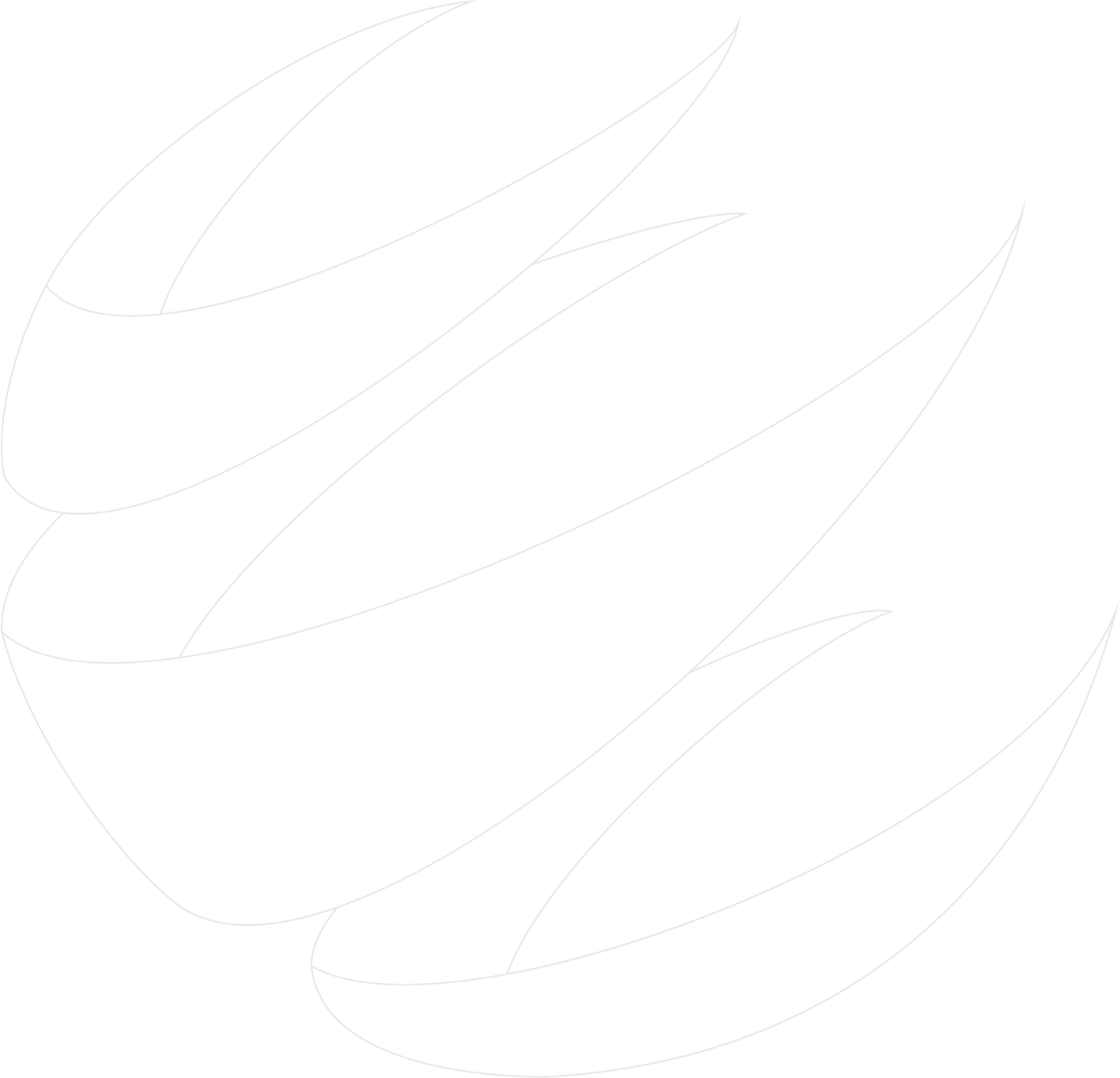 Przedmiotem zamówienia jest ubezpieczenie mienia i odpowiedzialności Zamawiającego w zakresie:Część I:Ubezpieczenia mienia od wszystkich ryzyk,Ubezpieczenia sprzętu elektronicznego od wszystkich ryzyk,Ubezpieczenia odpowiedzialności cywilnej,Ubezpieczenie następstw nieszczęśliwych wypadków,Ubezpieczenie łodzi.Część II:Ubezpieczeń komunikacyjnych (OC, NNW, AC/KR, ASS).Zamówienie obejmuje ubezpieczenie odpowiedzialności cywilnej i mienia Zamawiającego będącego w posiadaniu następujących jednostek organizacyjnych oraz spółki komunalnej:Urząd Gminy Jedwabno, 12 – 122 Jedwabno, ul. Warmińska 2, NIP: 745-000-54-03, REGON: 000535623,Gmina Jedwabno, 12 – 122 Jedwabno, ul. Warmińska 2, NIP: 7451811359, Regon: 510743309,3.	Gminny Ośrodek Pomocy Społecznej w Jedwabnie, 12 - 122 Jedwabno, ul. 1 Maja 63, NIP: 745-11-68-219, REGON: 004454502, 4.	Gminny Ośrodek Kultury w Jedwabnie, 12-122 Jedwabno, ul. 1 Maja 63, NIP: 745-17-13-668, REGON: 519487204,5.	Gminna Biblioteka Publiczna w Jedwabnie, 12 - 122 Jedwabno, ul. 1 Maja 63, NIP: 745-17-13-651, REGON: 519487210,6.	Zespół Szkół w Jedwabnie, 12-122 Jedwabno, ul. Polna 1, NIP: 745-16-83-654, REGON: 510887155,7.  	Środowiskowy Dom Samopomocy w Jedwabnie, 12 – 122 Jedwabno, ul. 1 Maja 19, NIP: 7451849310, REGON: 369280203,8. 	Zakład Gospodarki Komunalnej Sp. z o.o., 12 – 122 Jedwabno, ul. 1 Maja 63, NIP: 745-184-73-05, Regon: 365374870,Jednostki OSP z Gminy Jedwabno.               Miejsca ubezpieczenia: Teren Gminy Jedwabno, wszystkie miejsca prowadzenia działalności i posiadania mienia (obecne i przyszłe); dla sprzętu elektronicznego przenośnego, wózków inwalidzkich, sprzętu muzycznego oraz strażackiego teren Rzeczypospolitej Polskiej i poza jej granicami; dla wartości pieniężnych podczas transportu teren Rzeczypospolitej PolskiejOkres ubezpieczenia: Okres ubezpieczenia, na jaki zostanie zawarta umowa w wyniku przeprowadzenia niniejszego postępowania, będzie obejmował:Część I:- 36 miesięcy tj. od 01.02.2022 r. do 31.01.2025 r.Polisy zostaną wystawione na okres ubezpieczenia: - dla ubezpieczeń majątkowych: od 01.02.2022 r. do 31.01.2025 r. (trzy okresy roczne),Część II:- 36 miesięcy tj. od 01.02.2022 r. do 31.01.2025 r.Polisy zostaną wystawione na okres ubezpieczenia: - dla ubezpieczeń komunikacyjnych trzy okresy liczone indywidualnie dla danego pojazdu i ryzyka, przy czym wyrównanie ubezpieczenia OC pojazdów z załącznika 8.1D, 8.6D, 8.7D nastąpi w pierwszym okresie polisowym, za wyjątkiem pojazdu z poz. 11 załącznika 8.7D, gdzie wyrównanie okresów ubezpieczenia nastąpi w drugim roku obowiązywania polis (planowane wykupienie z leasingu 20.05.2023 roku) oraz w przypadku pojazdu z poz. 10 załącznika 8.7D okres ubezpieczenia zakończy się 26.07.2025 roku. Okres ubezpieczenia poszczególnych pojazdów został wskazany w załącznikach zawierających wykazy pojazdów (załączniki 8.1D, 8.6D, 8.7D). V. Program ubezpieczenia.Część I:Sposób płatności składki: Składka płatna w 6 ratach:I rata w kwocie ..................zł płatna przelewem do 31.03.2022 r.,II rata w kwocie .................zł płatna przelewem do 30.09.2022 r.,III rata w kwocie .................zł płatna przelewem do 31.03.2023 r..IV rata w kwocie ..................zł płatna przelewem do 30.09.2023 r.,V rata w kwocie .................zł płatna przelewem do 31.03.2024 r.,VI rata w kwocie .................zł płatna przelewem do 30.09.2024 r..Klauzule dodatkowe rozszerzające zakres ochrony Klauzula reprezentantów – z zachowaniem pozostałych, niezmienionych niniejszą klauzulą, postanowień ogólnych warunków ubezpieczenia strony uzgodniły, że Wykonawca jest wolny od odpowiedzialności za szkody powstałe wskutek winy umyślnej lub rażącego niedbalstwa reprezentantów Zamawiającego. Dla celów niniejszej umowy za reprezentantów Zamawiającego uważa się osoby lub organ wieloosobowy (Zarząd, Dyrekcje), które zgodnie z obowiązującymi przepisami lub statutem uprawnione są do zarządzania ubezpieczoną jednostką. Za szkody powstałe z winy umyślnej lub rażącego niedbalstwa osób nie będących reprezentantami Zamawiającego Wykonawca ponosi odpowiedzialność. Dotyczy ubezpieczenia mienia od wszystkich ryzyk, sprzętu elektronicznego od wszystkich ryzyk, maszyn i urządzeń od uszkodzeń, łodzi. Klauzula obligatoryjna.Klauzula przepięcia – rozszerza się ochronę ubezpieczeniową o szkody powstałe bezpośrednio lub pośrednio w wyniku wyładowania atmosferycznego (w szczególności spowodowane uderzeniem pioruna w instalacjach elektrycznych i sieciach energetycznych) oraz szkody wynikłe z niewłaściwych parametrów prądu elektrycznego (zmiana w napięciu lub natężeniu) w ubezpieczeniu mienia od wszystkich ryzyk do limitu 500.000,00 zł. Jednocześnie przedstawiona definicja przepięcia będzie miała zastosowanie do każdej szkody, której przyczyną będzie przepięcie. W ramach niniejszej klauzuli zakres ubezpieczenia obejmuje również szkody w bezpiecznikach, miernikach, wkładkach topikowych, stycznikach, odgromnikach, czujnikach, rezystorach, przetwornikach, grzejnych urządzeniach elektrycznych z limitem na pierwsze ryzyko 10.000,00 zł na jedno i wszystkie zdarzenia. Dotyczy ubezpieczenia mienia od wszystkich ryzyk, a definicja dotyczy także szkody w ubezpieczeniu sprzętu elektronicznego od wszystkich ryzyk, maszyn i urządzeń od uszkodzeń, łodzi Klauzula obligatoryjna.Klauzula przewłaszczenia mienia – ochrona ubezpieczeniowa zostaje zachowana pomimo przeniesienia własności ubezpieczonego mienia celem zabezpieczenia na bank lub inną instytucję jak również w sytuacji ponownego przeniesienia własności na Zamawiającego. Dotyczy ubezpieczenia mienia od wszystkich ryzyk, sprzętu elektronicznego od wszystkich ryzyk, maszyn i urządzeń od uszkodzeń, łodzi. Klauzula obligatoryjna.Klauzula płatności rat – w przypadku wypłaty odszkodowania, Wykonawca nie jest uprawniony do potrącenia z kwoty odszkodowania rat jeszcze nie wymagalnych; jeżeli zapłata należnej Wykonawcy składki dokonywana jest w formie przelewu bankowego lub przekazu pocztowego, za datę opłacenia składki uważa się dzień złożenia w banku lub urzędzie pocztowym zlecenia płatniczego na rachunek Wykonawcy. Dotyczy wszystkich ryzyk. Klauzula obligatoryjna.Klauzula likwidacyjna w sprzęcie elektronicznym - odszkodowanie wypłacane jest w wartości odtworzenia (maksymalnie do wysokości przyjętej sumy ubezpieczenia danego środka), rozumianej jako wartość zastąpienia ubezpieczonego sprzętu przez fabrycznie nowy, dostępny na rynku, możliwie jak najbardziej zbliżony parametrami jakości i wydajności do sprzętu zniszczonego, z uwzględnieniem kosztów transportu, demontażu i montażu oraz opłat celnych i innych tego typu należności, niezależnie od wieku i stopnia umorzenia sprzętu. Klauzula obligatoryjna.Klauzula automatycznego pokrycia w środkach trwałych i wyposażeniu - ochroną ubezpieczeniową zostają objęte środki trwałe i wyposażenie oraz dodatki i ulepszenia w zgłoszonych do ubezpieczenia środkach trwałych i wyposażeniu, w których posiadanie wejdzie Zamawiający od momentu zebrania danych do niniejszego postępowania do początku okresu ubezpieczenia oraz podczas trwania okresu ubezpieczenia z uwzględnieniem wartości odtworzeniowej zgłoszonego mienia. Ochrona ubezpieczeniowa rozpoczyna się od momentu przejścia na Zamawiającego ryzyka związanego z posiadaniem mienia, po dostarczeniu mienia na miejsce ubezpieczenia. Rozliczenie składki za ubezpieczone mienie nastąpi w ciągu 30 dni po zakończeniu okresu ubezpieczenia wg systemu „pro rata temporis”, przy czym jeżeli wartość zgłoszonego do ubezpieczenia mienia będzie mniejsza niż 20% początkowej łącznej sumy ubezpieczenia Wykonawca nie pobierze dodatkowej składki. W przypadku konieczności posiadania ochrony na nowo nabyte mienie przez Zamawiającego w trakcie obowiązywania ochrony ubezpieczeniowej Wykonawca wystawi bezskładkowy certyfikat. Na nowo nabyte/zgłoszone do ubezpieczenia w ramach niniejszej klauzuli mienie Wykonawca stawia do dyspozycji Zamawiającego limit 30% łącznej sumy ubezpieczenia całego mienia ubezpieczanego w ramach niniejszego postępowania przetargowego (budynki i budowle oraz maszyny, urządzenia, wyposażenie). Dotyczy ubezpieczenia mienia od wszystkich ryzyk, maszyn i urządzeń od uszkodzeń, łodzi. Klauzula obligatoryjna.Klauzula ubezpieczenia drobnych prac remontowo – budowlanych - z zachowaniem pozostałych, nie zmienionych niniejszą klauzulą, postanowień umowy ubezpieczenia, w tym określonych we wniosku i ogólnych/szczególnych warunkach ubezpieczenia strony uzgodniły, że Wykonawca pokrywa szkody powstałe w wyniku prowadzenia drobnych prac remontowo – budowlanych, w tym również tych dla których wymagane jest uzyskanie pozwolenia na budowę, takich jak naruszenie lub usunięcie konstrukcji dachu/pokrycia dachu. Zakres ubezpieczenia obejmuje:- szkody w mieniu będącym przedmiotem prac remontowo – budowlanych – limit na jedno i wszystkie zdarzenia 500.000 zł,-  szkody powstałe w wyniku zalania mienia w związku z naruszeniem lub usunięciem konstrukcji dachu/pokrycia dachu  - limit na jedno i wszystkie zdarzenia 50.000 zł- udział własny w szkodzie dla klauzuli – 1.000 złKlauzula dotyczy ubezpieczenia mienia od wszystkich ryzyk. Klauzula obligatoryjna.Klauzula automatycznego pokrycia w sprzęcie elektronicznym - ochroną ubezpieczeniową zostaje objęty sprzęt elektroniczny, oraz dodatki i ulepszenia zgłoszonego do ubezpieczenia sprzętu, w których posiadanie wejdzie Zamawiający od momentu zebrania danych do niniejszego postępowania do początku okresu ubezpieczenia oraz podczas trwania okresu ubezpieczenia z uwzględnieniem wartości odtworzeniowej zgłoszonego mienia. Ochrona ubezpieczeniowa rozpoczyna się od momentu przejścia na Zamawiającego ryzyka związanego z posiadaniem mienia, po dostarczeniu mienia na miejsce ubezpieczenia. Rozliczenie składki za ubezpieczone mienie nastąpi w ciągu 30 dni po zakończeniu okresu ubezpieczenia wg systemu „pro rata temporis”, przy czym jeżeli wartość zgłoszonego do ubezpieczenia mienia będzie mniejsza niż 20% początkowej łącznej sumy ubezpieczenia Wykonawca nie pobierze dodatkowej składki. W przypadku konieczności posiadania ochrony na nowo nabyte mienie przez Zamawiającego w trakcie obowiązywania ochrony ubezpieczeniowej Wykonawca wystawi bezskładkowy certyfikat. Na nowo nabyte/zgłoszone do ubezpieczenia w ramach niniejszej klauzuli mienie Wykonawca stawia do dyspozycji Zamawiającego limit 30% łącznej sumy ubezpieczenia całego mienia ubezpieczanego w ramach niniejszego postępowania przetargowego. Dotyczy ubezpieczenia sprzętu elektronicznego od wszystkich ryzyk. Klauzula obligatoryjna.Klauzula zgłaszania szkód – zawiadomienie Wykonawcy o szkodzie winno nastąpić niezwłocznie, nie później jednak niż w ciągu 7 dni roboczych od daty powstania szkody lub uzyskania o niej wiadomości. Wykonawca może określić w OWU dłuższe terminy zgłaszania szkód. Dotyczy wszystkich ryzyk. Klauzula obligatoryjna.Klauzula ubezpieczenia maszyn i urządzeń od uszkodzeń - z zachowaniem pozostałych, nie zmienionych niniejszą klauzulą, postanowień umowy ubezpieczenia, strony uzgodniły, że zakres ubezpieczenia rozszerza się o szkody w maszynach (wszystkich rodzajach w tym urządzeniach, kotłach, silnikach elektrycznych, aparatach itd.) wraz ze stanowiącymi ich wyposażenie elementami elektronicznymi – oprzyrządowaniem, systemami sterującymi, powstałe w związku z:- działaniami człowieka,- błędami w eksploatacji,- wadami produkcyjnymi,- szkodami, które są spowodowane wybuchem gazów spalinowych w kotłach i/lub piecach. Limit odpowiedzialności na jedno i wszystkie zdarzenia 200.000,00 zł. Dotyczy ubezpieczenia mienia od wszystkich ryzyk. Klauzula obligatoryjna.Klauzula rzeczoznawców/ekspertów - z zachowaniem pozostałych, nie zmienionych niniejszą klauzulą, postanowień umowy ubezpieczenia, w tym określonych we wniosku i ogólnych warunkach ubezpieczenia strony uzgodniły, że Wykonawca pokrywa do ustalonego limitu poniesione przez Zamawiającego konieczne, uzasadnione i udokumentowane koszty rzeczoznawców bądź ekspertów oraz ich ekspertyz, związane z ustaleniem przyczyny, zakresu i rozmiaru szkody. Zakres obejmuje również wszelkie uzasadnione i udokumentowane koszty i opłaty rzeczoznawców, ekspertów (w tym inżynierów, konserwatorów zabytków, architektów, konsultantów) związane z przygotowaniem dokumentacji projektowej i konstrukcyjnej niezbędnej do przywrócenia mienia do stanu sprzed dnia szkody, poniesione przez Zamawiającego w związku ze zrealizowaniem się zdarzenia szkodowego objętego zakresem ubezpieczenia. Powołanie rzeczoznawców i ekspertów winno odbywać się w porozumieniu z Wykonawcą. Limit odpowiedzialności 50 000,00 zł na jedno i wszystkie zdarzenia w okresie ubezpieczenia w systemie na pierwsze ryzyko. Dotyczy ubezpieczenia: mienia od wszystkich ryzyk, sprzętu elektronicznego od wszystkich ryzyk, maszyn i urządzeń od uszkodzeń, łodzi. Klauzula obligatoryjna.Klauzula ubezpieczenia przezornej sumy ubezpieczenia - z zachowaniem pozostałych nie zmienionych niniejszą klauzulą postanowień umowy ubezpieczenia strony umowy postanowiły, że:rozszerzają zakres ubezpieczenia o przezorną sumę ubezpieczenia,za przezorną sumę ubezpieczenia uznaje się dodatkową sumę ubezpieczenia, która rozdziela się na sumy ubezpieczenia tych kategorii ubezpieczonego mienia lub nakładów adaptacyjnych, dla których wystąpiło niedoubezpieczenie, lub w odniesieniu do których suma ubezpieczenia jest niewystarczająca ze względu na poniesione koszty związane z uniknięciem lub ograniczeniem rozmiaru szkody,limit odpowiedzialności na jedno i wszystkie zdarzenia: 1.000.000,00 zł.Dotyczy ubezpieczenia mienia od wszystkich ryzyk. Klauzula obligatoryjna.Klauzula zabezpieczeń przeciwpożarowych i przeciwkradzieżowych – Wykonawca oświadcza, że stan zabezpieczeń przeciwpożarowych i przeciwkradzieżowych uznaje za wystarczający do czasu przeprowadzenia inspekcji ubezpieczonego mienia. Jeżeli w wyniku przeprowadzenia inspekcji zostaną stwierdzone braki w zabezpieczeniach, Wykonawca wskaże je na piśmie, z uwzględnieniem poszczególnych braków w zabezpieczeniach i sposobu ich uzupełnienia oraz wyznaczy Zamawiającemu termin na ich uzupełnienie nie krótszy niż 21 dni.  Po przeprowadzeniu inspekcji Wykonawca nie będzie domagał się wprowadzenia zabezpieczeń ponad te, które określone są w OWU jako minimalne dla uznania odpowiedzialności Wykonawcy. Dotyczy wszystkich ryzyk, oprócz odpowiedzialności cywilnej. Klauzula obligatoryjna.Klauzula dewastacji budynków i budowli  – z zachowaniem pozostałych, nie zmienionych niniejszą klauzulą, postanowień umowy ubezpieczenia, strony uzgodniły, że:zakres ochrony ubezpieczeniowej zostaje rozszerzony o szkody powstałe w ubezpieczanym mieniu w wyniku dewastacji. za dewastację przyjmuje się rozmyślne uszkodzenie lub zniszczenie ubezpieczonego mienia przez osoby trzecie, w tym poprzez tzw. graffiti oraz kradzież elementów zewnętrznych m.in. rynien, parapetów, elewacji, pokrycia dachów jak i stałych elementów budynków i budowli. limit odpowiedzialności na jedno i wszystkie zdarzenia: 50.000,00 zł.Franszyza zgodna z oferowaną w ubezpieczeniu mienia od wszystkich ryzyk. Dotyczy ubezpieczenia mienia od wszystkich ryzyk, sprzętu elektronicznego od wszystkich ryzyk, maszyn i urządzeń od uszkodzeń, łodzi. Klauzula obligatoryjna.Klauzula kradzieży zwykłej – z zachowaniem pozostałych, nie zmienionych niniejszą klauzulą, postanowień umowy ubezpieczenia, strony uzgodniły, że:a)	zakres ochrony ubezpieczeniowej zostaje rozszerzony o szkody w ubezpieczanym mieniu powstałe w skutek kradzieży zwykłej, b)		za kradzież zwykłą przyjmuje się zabór mienia w celu jego przywłaszczenia (zabór mienia bez śladów włamania lub mienia nie posiadającego żadnych zabezpieczeń przed kradzieżą z włamaniem). Z zakresu ochrony wyłączona jest gotówka.  limit odpowiedzialności na jedno i wszystkie zdarzenia: 40.000,00 zł,  obowiązek niezwłocznego zgłoszenia faktu kradzieży na PolicjęFranszyza zgodna z oferowaną w ubezpieczeniu mienia od wszystkich ryzyk.Dotyczy ubezpieczenia mienia od wszystkich ryzyk, sprzętu elektronicznego od wszystkich ryzyk, maszyn i urządzeń od uszkodzeń, łodzi. Klauzula obligatoryjna.16.Klauzula składowania - w przypadku szkód powstałych w skutek zalania mienia Wykonawca ponosi odpowiedzialność za mienie składowane bezpośrednio na podłodze. Odpowiedzialność w powyższym zakresie dotyczy również mienia znajdującego się w pomieszczeniach położonych poniżej poziomu gruntu. Dotyczy ubezpieczenia mienia od wszystkich ryzyk, ubezpieczenia sprzętu elektronicznego od wszystkich ryzyk, maszyn i urządzeń od uszkodzeń. Limit na jedno i wszystkie zdarzenia w okresie ubezpieczenia 50.000 zł. Klauzula obligatoryjna.Klauzula likwidacyjna dotycząca środków trwałych - dla mienia ubezpieczanego wg wartości księgowej brutto, pod warunkiem prawidłowego podania tej wartości – bez względu na stopień umorzenia księgowego lub zużycia technicznego danego środka trwałego, odszkodowanie wypłacane jest w pełnej wysokości niezbędnej do naprawienia szkody, do wartości księgowej brutto utraconego lub uszkodzonego mienia, bez potrącenia umorzenia księgowego i zużycia technicznego. W przypadku nie odtwarzania środka trwałego wypłata odszkodowania nastąpi na podstawie protokołu szkody, do wartości księgowej brutto. Dla środków niskocennych, które ze względu na wartość nie są wciągane na ewidencję środków trwałych likwidacja szkody w oparciu o koszt zakupu mienia o zbliżonych parametrach technicznych, wydajności. Klauzula ma zastosowanie w ubezpieczeniu mienia od wszystkich ryzyk, sprzętu elektronicznego od wszystkich ryzyk, maszyn i urządzeń od uszkodzeń, łodzi. Klauzula obligatoryjna.Klauzula niezawiadomienia w terminie o szkodzie – zapisane w Ogólnych Warunkach Ubezpieczenia skutki niezawiadomienia Wykonawcy o szkodzie w odpowiednim terminie, ma zastosowanie tylko w sytuacji, kiedy niezawiadomienie w terminie miało wpływ na ustalenie odpowiedzialności Wykonawcy lub ustalenie rozmiaru szkody. Dotyczy wszystkich ryzyk. Klauzula obligatoryjna.Klauzula ochrony mienia nie przygotowanego do pracy – ochrona ubezpieczeniowa zostaje zachowana, mimo, że Zamawiający nie przystosował środka trwałego lub sprzętu elektronicznego do pracy (np. sprzęt nie został rozpakowany) oraz w sytuacji przenoszenia środka trwałego lub sprzętu elektronicznego z jednego miejsca na inne w obrębie miejsca ubezpieczenia. Ochroną objęty jest również sprzęt, który przez dłuższy okres znajduje się w lokalizacji objętej ochroną, jednak nie jest eksploatowany. Klauzula obligatoryjna.Klauzula ubezpieczenia mienia w nienazwanych lokalizacjach – ochrona ubezpieczeniowa udzielona na podstawie polisy rozszerzona zostaje na wszystkie lokalizacje na terytorium Polski, gdzie znajduje się ubezpieczone mienie należące do Zamawiającego lub znajdujące się na podstawie umowy pod jego kontrolą. Ubezpieczenie nie dotyczy mienia w transporcie oraz mienia ubezpieczonego na mocy innej umowy ubezpieczenia. Wprowadza się limit odpowiedzialności 1.000.000,00 zł bez konieczności informowania Wykonawcy w ciągu okresu ubezpieczenia o powstaniu nowej lokalizacji. Do niniejszej klauzuli zastosowanie ma klauzula zabezpieczeń przeciwpożarowych i przeciw kradzieżowych. Dotyczy wszystkich ryzyk. Klauzula obligatoryjna.Klauzula ubezpieczenia mienia podczas transportu – ochrona ubezpieczeniowa zostaje rozszerzona o szkody w środkach trwałych i mieniu niskocennym oraz sprzęcie elektronicznym powstałe w wyniku zdarzeń losowych oraz wypadku środka transportu w czasie jego transportu na terytorium RP, w szczególności w czasie przewozu od miejsca zakupu do miejsca ubezpieczenia, pomiędzy miejscami ubezpieczenia lub podczas transportu w celu naprawy bądź konserwacji. Ubezpieczenie obejmuje także szkody powstałe podczas załadunku i rozładunku. Limit odpowiedzialności 20.000,00 zł. Dotyczy ubezpieczenia mienia od wszystkich ryzyk, sprzętu elektronicznego od wszystkich ryzyk, maszyn i urządzeń od uszkodzeń, łodzi. Klauzula obligatoryjna.Klauzula funduszu prewencyjnego – Wykonawca stawia do dyspozycji Zamawiającego fundusz prewencyjny w wysokości 6.000 zł. Cel prewencyjny, na który zostaną wydatkowane środki zostanie uzgodniony pomiędzy Wykonawcą a Zamawiającym. Czynności związane z wykonaniem zadania prewencyjnego zostaną wykonane zgodnie z uregulowaniami Wykonawcy. Klauzula fakultatywna.Klauzula odstąpienia od zasady proporcji przy likwidacji szkody - w przypadku ubezpieczenia mienia w systemie sum stałych według wartości księgowej brutto nie będzie miała zastosowanie zasada proporcji i z tym związane niedoubezpieczenie o ile zgłoszona do ubezpieczenia suma ubezpieczenia odpowiada wartości księgowej brutto. W przypadku ubezpieczenia mienia w systemie sum stałych według wartości odtworzeniowej nie będzie miała zastosowanie zasada proporcji i z tym związane niedoubezpieczenie o ile różnica pomiędzy sumą ubezpieczenia zgłoszoną do ubezpieczenia a wartością odtworzenia nie będzie większa niż 50% sumy zgłoszonej do ubezpieczenia. Klauzula ma zastosowanie w ubezpieczeniu mienia od wszystkich ryzyk, sprzętu elektronicznego od wszystkich ryzyk, maszyn i urządzeń od uszkodzeń, łodzi. Klauzula fakultatywna.Klauzula katastrofy budowlanej  - na mocy niniejszej klauzuli dokonuje się zmiany limitu odpowiedzialności za szkody powstałe w wyniku katastrofy budowlanej do pełnej wartości odtworzeniowej ubezpieczonego budynku/budowli. 	Dotyczy ubezpieczenia mienia od wszystkich ryzyk. Klauzula fakultatywna.Klauzula deszczu nawalnego – z zachowaniem pozostałych niezmienionych niniejszą klauzulą postanowień umowy ubezpieczenia strony umowy postanowiły rozszerzyć definicję deszczu nawalnego, za który uważa się każdy opad deszczu. Klauzula fakultatywna.Klauzula ubezpieczenia mienia wyłączonego z eksploatacji - z zachowaniem pozostałych nie zmienionych niniejszą klauzulą postanowień umowy ubezpieczenia strony umowy postanowiły, że ochrona ubezpieczeniowa ubezpieczanego mienia pozostaje zachowana pomimo jego wyłączenia z eksploatacji. 	Dotyczy ubezpieczenia mienia od wszystkich ryzyk, sprzętu elektronicznego od wszystkich ryzyk, maszyn i urządzeń od uszkodzeń, łodzi. Klauzula fakultatywna.Klauzula mienia będącego poza ewidencją  środków trwałych – z zachowaniem pozostałych, nie zmienionych niniejszą klauzulą, postanowień umowy ubezpieczenia, strony uzgodniły, że zakres ochrony rozszerzony został o szkody powstałe w mieniu będącym własnością Zamawiającego, a znajdującym się poza jego ewidencją. Likwidacja szkody nastąpi wówczas na podstawie oświadczenia Zamawiającego o jego posiadaniu (uszkodzenie, utrata, zniszczenie). Limit odpowiedzialności na jedno i wszystkie zdarzenia w okresie ubezpieczenia 50.000,00 zł (ubezpieczenie na pierwsze ryzyko).	Dotyczy ubezpieczenia mienia od wszystkich ryzyk, sprzętu elektronicznego od wszystkich ryzyk, maszyn i urządzeń od uszkodzeń, łodzi. Klauzula fakultatywna.Klauzula szybkiej likwidacji szkód - w przypadku szkody w mieniu, którego szybkie przywrócenie do pracy jest konieczne dla normalnego funkcjonowania jednostki (np. centrala telefoniczna, serwer, urządzenia grzewcze itp.) Zamawiający zawiadamiając o szkodzie Wykonawcę może przystąpić natychmiast do samodzielnej likwidacji sporządzając stosowny protokół opisujący przyczynę zdarzenia, rozmiary szkody, sposób naprawy oraz wyliczenie wartości szkody; protokół (faktura za naprawę) będzie podstawą do wyliczenia odszkodowania przez Wykonawcę. Dotyczy wszystkich ryzyk. Klauzula fakultatywna.Klauzula aktów terroryzmu  – z zachowaniem pozostałych, nie zmienionych niniejszą klauzulą, postanowień umowy ubezpieczenia, strony uzgodniły, że:a)	zakres ochrony ubezpieczeniowej zostaje rozszerzony o szkody powstałe 
w ubezpieczonym mieniu w wyniku aktów terroryzmu,aktem terroryzmu w rozumieniu niniejszej klauzuli jest użycie przemocy indywidualne lub grupowe dla osiągnięcia celów politycznych, ideologicznych, ekonomicznych lub społecznych, skierowane przeciwko społeczeństwu lub obiektom publicznym z zamiarem zastraszenia społeczeństwa lub wywarcia wpływu na organy władzy, limit odpowiedzialności na jedno i wszystkie zdarzenia: 500.000,00 złFranszyza zgodna z oferowaną w ubezpieczeniu mienia od wszystkich ryzyk. Dotyczy ubezpieczenia mienia od wszystkich ryzyk, sprzętu elektronicznego od wszystkich ryzyk, maszyn i urządzeń od uszkodzeń, łodzi. Klauzula fakultatywna.Klauzula zaliczki na poczet odszkodowania – Wykonawca w przypadku potwierdzenia swojej odpowiedzialności za powstałą szkodę, wypłaca zaliczkę na poczet odszkodowania w wysokości 50% szacunkowych kosztów szkody stwierdzonych kosztorysem wewnętrznym lub zewnętrznym w ciągu 10 dni roboczych od zawiadomienia o szkodzie. Dotyczy wszystkich ryzyk za wyjątkiem odpowiedzialności cywilnej. Klauzula fakultatywna.Klauzula wypłaty odszkodowania bez umorzenia postępowania przez policję lub prokuraturę - z zachowaniem pozostałych, nie zmienionych niniejszą klauzulą, postanowień umowy ubezpieczenia, w tym określonych we wniosku i ogólnych/szczególnych warunkach ubezpieczenia strony uzgodniły, że Wykonawca nie będzie uzależniał wypłaty odszkodowania od otrzymania decyzji o zakończeniu postępowania przez policję lub prokuraturę, pod warunkiem, że postępowanie nie jest prowadzone w stosunku do Zamawiającego lub reprezentantów Zamawiającego. Dotyczy wszystkich ryzyk. Klauzula fakultatywna.Klauzula włączenia odpowiedzialności na zasadzie słuszności - z zachowaniem pozostałych, nie zmienionych niniejszą klauzulą, postanowień umowy ubezpieczenia, strony uzgodniły, że zakres ubezpieczenia odpowiedzialności cywilnej rozszerza się o przewidzianą w kodeksie cywilnym oraz innych powszechnie obowiązujących przepisach prawa odpowiedzialność Zamawiającego na zasadzie słuszności. Limit odpowiedzialności na jedno i wszystkie zdarzenia 500.000,00 zł. Dotyczy ubezpieczenia mienia od odpowiedzialności cywilnej. Klauzula fakultatywna.Klauzula włączenia odpowiedzialności za naruszenie dóbr osobistych - z zachowaniem pozostałych, nie zmienionych niniejszą klauzulą, postanowień umowy ubezpieczenia, strony uzgodniły, że zakres ubezpieczenia odpowiedzialności cywilnej rozszerza się o przewidzianą w kodeksie cywilnym oraz innych powszechnie obowiązujących przepisach prawa odpowiedzialność Zamawiającego za szkody wynikające z naruszenia dóbr osobistych osób trzecich za które rozumie się również pracowników Zamawiającego. Limit odpowiedzialności na jedno i wszystkie zdarzenia 100.000,00 zł. Dotyczy ubezpieczenia mienia od odpowiedzialności cywilnej. Klauzula fakultatywna.Klauzula włączenia odpowiedzialności za przetwarzanie danych osobowych - z zachowaniem pozostałych, nie zmienionych niniejszą klauzulą, postanowień umowy ubezpieczenia, strony uzgodniły, że zakres ubezpieczenia odpowiedzialności cywilnej rozszerza się o szkody wyrządzone w związku z gromadzeniem oraz przetwarzaniem danych osobowych przewidzianych w odpowiednich przepisach. Limit odpowiedzialności na jedno i wszystkie zdarzenia 200.000,00 zł. Dotyczy ubezpieczenia mienia od odpowiedzialności cywilnej. Klauzula fakultatywna.Klauzula powolnego oddziaływania - z zachowaniem pozostałych, nie zmienionych niniejszą klauzulą, postanowień umowy ubezpieczenia, strony uzgodniły, że zakres ubezpieczenia rozszerzają o wszelkie szkody w mieniu Zamawiającego powstałe w wyniku powolnego oddziaływania, w tym przez wody gruntowe. Limit odpowiedzialności na jedno i wszystkie zdarzenia w okresie ubezpieczenia 200.000 zł. Klauzula fakultatywna.Klauzula automatycznego ubezpieczenia nowych członków jednostek OSP (wariant bezimienny) - ochroną ubezpieczeniową zostają automatycznie objęte nowe osoby wpisane na listę członków OSP. Rozliczenie składki za ubezpieczone osoby nastąpi w ciągu 30 dni po zakończeniu okresu ubezpieczenia wg systemu „pro rata temporis”. Klauzula fakultatywna.Klauzula automatycznego ubezpieczenia nowych członków jednostek OSP (wariant imienny) – Wykonawca w ramach niniejszej klauzuli ubezpieczy bezskładkowo w zakresie NNW dwóch nowych strażaków zgłoszonych w każdym rocznym okresie ubezpieczenia. Klauzula fakultatywna.Klauzula szkód powstałych po spożyciu alkoholu/środków odurzających - z zachowaniem pozostałych nie zmienionych niniejszą klauzulą postanowień umowy ubezpieczenia strony umowy postanowiły, że rozszerzają zakres ubezpieczenia NNW o szkody spowodowane przez osoby będące w chwili zdarzenia po spożyciu alkoholu lub w stanie nietrzeźwości, pod wpływem narkotyków lub innych podobnie działających środków odurzających. Limit na jedno i wszystkie zdarzenia 50 000,00 zł. Klauzula fakultatywna.Klauzula braku uprawnień - z zachowaniem pozostałych nie zmienionych niniejszą klauzulą postanowień umowy ubezpieczenia strony umowy postanowiły, że rozszerzają zakres ubezpieczenia NNW o wypłatę świadczenia w przypadku wystąpienia szkody osoby nie posiadającej odpowiednich uprawnień/badań. Limit na jedno i wszystkie zdarzenia 50 000,00 zł. Klauzula fakultatywna.Klauzula oparzeń i odmrożeń - z zachowaniem pozostałych, niezmienionych niniejszą klauzulą, postanowień ogólnych warunków ubezpieczenia strony uzgodniły, że Wykonawca wypłaci w przypadku wystąpienia oparzenia lub odmrożenia poszkodowanemu do 100% sumy ubezpieczenia w zależności od jego wielkości. Dotyczy wariantu bezimiennego ubezpieczenia NNW. Klauzula fakultatywna.Klauzula wypłaty świadczenia za niezdolność do pracy - z zachowaniem pozostałych, niezmienionych niniejszą klauzulą, postanowień ogólnych warunków ubezpieczenia strony uzgodniły, że Wykonawca wypłaci świadczenie za czasową niezdolność do wykonywania pracy spowodowaną nieszczęśliwym wypadkiem objętym ochroną ubezpieczeniową. Za każdy dzień niezdolności przysługiwać będzie 0,5% sumy ubezpieczenia, pod warunkiem, iż niezdolność będzie dłuższa niż 7 dni. Dotyczy wariantu bezimiennego ubezpieczenia NNW. Klauzula fakultatywna.Klauzula rentowa - z zachowaniem pozostałych, niezmienionych niniejszą klauzulą, postanowień ogólnych warunków ubezpieczenia strony uzgodniły, że Wykonawca W ubezpieczeniu NNW (wariant imienny i bezimienny) rozszerzy zakres ubezpieczenia o świadczenie renty z tytułu całkowitej lub częściowej niezdolności do pracy. Klauzula fakultatywna.Klauzula poważnych zachorowań - z zachowaniem pozostałych, niezmienionych niniejszą klauzulą, postanowień ogólnych warunków ubezpieczenia strony uzgodniły, że Wykonawca W ubezpieczeniu NNW (wariant bezimienny) rozszerza zakres ochrony o poważne zachorowania: niewydolność nerek, oponiak, borelioza, choroba Creutzfeldta-Jakoba, choroba Parkinsona. Dotyczy wariantu bezimiennego ubezpieczenia NNW. Klauzula fakultatywna.Klauzula szpitalna - z zachowaniem pozostałych, niezmienionych niniejszą klauzulą, postanowień ogólnych warunków ubezpieczenia strony uzgodniły, że Wykonawca W ubezpieczeniu NNW (wariant bezimienny) rozszerza zakres ochrony o świadczenie w postaci zasiłku dziennego w wysokości 50 zł za każdy dzień maksymalnie przez 90 dni. Dotyczy wariantu bezimiennego ubezpieczenia NNW. Klauzula fakultatywna.Klauzula operacji chirurgicznych - z zachowaniem pozostałych, niezmienionych niniejszą klauzulą, postanowień ogólnych warunków ubezpieczenia strony uzgodniły, że Wykonawca W ubezpieczeniu NNW (wariant bezimienny) rozszerza zakres ochrony o operacje chirurgiczne- katalog min. 500 operacji i świadczenie jednorazowe w wysokości 1 000 zł (operacje związane z nieszczęśliwym wypadkiem, zawałem serca, udarem mózgu, krwotokiem śródczaszkowym). Dotyczy wariantu bezimiennego ubezpieczenia NNW. Klauzula fakultatywna.Założenia do poszczególnych rodzajów ubezpieczeń:Zakres opisany poniżej jest zakresem minimalnym jaki winna spełniać oferta. Ubezpieczenie mienia od wszystkich ryzyk:Zakres ubezpieczenia obejmuje wszelkie szkody w ubezpieczanym mieniu powstałe na skutek jakiegokolwiek nagłego, nieprzewidzianego i niezależnego od woli Zamawiającego zdarzenia losowego, w tym co najmniej następujące ryzyka i koszty:-	pożar, w tym również pośrednie działanie ognia (oddziaływanie wysokiej temperatury),-	uderzenie pośrednie lub bezpośrednie pioruna (w tym w urządzenia i instalacje), -	wybuch, eksplozja, implozja,-	upadek statku powietrznego (rozumiany jako katastrofa bądź przymusowe lądowanie samolotu lub innego obiektu latającego, upadek jego części, przewożonego ładunku albo zrzucanego awaryjnie paliwa),-	huragan (wiatr wiejący z prędkością co najmniej 15 m/s potwierdzony przez IMGiW), przedmioty przenoszone przez huragan,-	deszcz nawalny (opad deszczu o współczynniku wydajności co najmniej 3 potwierdzony przez IMGiW),-	śnieg, w tym zalanie w wyniku topnienia śniegu lub lodu, a także szkody powstałe przez jego ciężar, -	mróz (szkody powstałe na skutek działania niskich temperatur, w szczególności polegające na rozerwaniu rur lub innych przedmiotów na skutek zamarznięcia pozostających w nich płynów) - limit odpowiedzialności 100.000 zł na jedno i wszystkie zdarzenia w okresie ubezpieczenia,-	powódź, lawinę, grad, -	zapadanie lub osuwanie się ziemi, trzęsienie ziemi, tąpnięcie (z wyłączeniem szkód górniczych), -	zalanie przez wydostanie się cieczy lub pary z urządzeń wodno – kanalizacyjnych lub przewodów i innych urządzeń technologicznych, -	zalanie ubezpieczanego mienia w wyniku przesiąkania ścian oraz posadzek przez wody gruntowe - limit 100.000 zł na jedno i wszystkie zdarzenia w okresie ubezpieczenia,-	dym, sadza, osmalenie, przypalenie-	uderzenie pojazdu, w tym należącego do Zamawiającego, -	upadek drzew, budynków lub budowli, urządzeń technicznych na ubezpieczony przedmiot, w tym należących do Zamawiającego, -	huk ponaddźwiękowy, upadek meteorytu,-	wydostanie się wody ze zmywarki, pralki itp. urządzenia w wyniku jego awarii-   uszkodzenie elewacji na skutek czynników atmosferycznych, -	katastrofę budowlaną za którą uważa się szkody powstałe w wyniku niezamierzonego, gwałtownego zniszczenia mienia, a także konstrukcyjnych elementów rusztowań, elementów urządzeń formujących, ścianek szczelnych i obudowy wykopów zgodnie z definicją zawartą w Ustawie Prawo budowlane z dnia 7 lipca 1994 roku – limit odpowiedzialności na jedno i wszystkie zdarzenia 5.000.000 zł,-	koszty zabezpieczenia ubezpieczonego mienia przed bezpośrednim zagrożeniem ze strony zdarzenia losowego objętego ubezpieczeniem, koszty akcji ratowniczej, -	koszty uprzątnięcia pozostałości po szkodzie, za które uważa się konieczne i uzasadnione koszty poniesione przez Zamawiającego w związku z powstałą szkodą rzeczową, w celu usunięcia z ubezpieczonej posesji pozostałości po zniszczonym ubezpieczonym mieniu do 15% wartości powstałej szkody nie więcej niż 300.000 zł. Powyższy 15% limit podwyższa sumę ubezpieczenia, -	koszty ewakuacji (poniesione i udokumentowane koszty związane z wystąpieniem zdarzenia objętego ubezpieczeniem, w tym między innymi koszty transportu i zakwaterowania mieszkańców budynków Gminy). Są to też koszty transportu i przechowywania mienia, jeżeli w miejscu wystąpienia szkody nie ma możliwości należytego zabezpieczenia mienia, a także zabezpieczenie i dozór mienia w miejscu szkody. Jednocześnie w ramach ochrony pokryte są koszty ekspertyz, dokumentów, pozwoleń na budowę, etc. wynagrodzenia ekspertów zaangażowanych w przygotowanie nowej dokumentacji. Limit na ww. zdarzenia 100.000 zł na jedno i wszystkie zdarzenia w okresie ubezpieczenia.-	koszty poszukiwania miejsca awarii – koszty poszukiwania źródła wycieku z wszelkiego rodzaju instalacji, w tym m.in. wodociągowych, kanalizacyjnych, centralnego ogrzewania, deszczowej oraz koszty poniesione w celu naprawy miejsca wycieku i usunięcia skutków poszukiwań. Limit odpowiedzialności na jedno i wszystkie zdarzenia w okresie ubezpieczenia 100.000 zł,-	kosztów napełnienia urządzeń oraz instalacji gaśniczych (wszelkie zdarzenia oprócz akcji gaśniczych, w których ww. urządzenia były używane) – limit odpowiedzialności na jedno i wszystkie zdarzenia w okresie ubezpieczenia 10.000 zł,-	utraty wody w wyniku wymienionych zdarzeń losowych – limit 50.000 zł (system ubezpieczenia na pierwsze ryzyko) na jedno i wszystkie zdarzenia w okresie ubezpieczenia,-	szkód powstałych w wyniku przerw w dostawie mediów – m.in. energii elektrycznej, wody, energii cieplnej, gazu. Limit na jedno i wszystkie zdarzenia w okresie ubezpieczenia – 50.000 zł,-	działaniem człowieka np. upuszczenie, potrącenie, niewłaściwe użytkowanie sprzętu elektronicznego nie objętego ubezpieczeniem sprzętu elektronicznego od wszystkich ryzyk oraz wyposażenia – limit 30.000 zł wg wartości odtworzeniowej (system ubezpieczenia na pierwsze ryzyko) na jedno i wszystkie zdarzenia w okresie ubezpieczenia,Zakres ubezpieczenia winien ponadto obejmować:- kradzież z włamaniem – rozumianą jako zabór mienia z zamkniętego lokalu po usunięciu przy użyciu siły lub narzędzi istniejących zabezpieczeń, lub zabór mienia z lokalu w którym sprawca ukrył się przed jego zamknięciem i pozostawił ślady mogące stanowić dowód jego ukrycia,- rabunek – zabór mienia z użyciem przemocy fizycznej lub groźby jej użycia wobec Zamawiającego, osób działających w jego imieniu lub przez niego zatrudnionych albo po zmuszeniu przemocą fizyczną lub groźbą osoby posiadającej klucze do otwarcia lokalu albo po otwarciu lokalu kluczami zrabowanymi,- wandalizm (dewastację) – rozumiany jako umyślne uszkodzenie lub zniszczenie ubezpieczonego mienia przez osoby trzecie (także bez kradzieży z włamaniem lub rabunku),- koszty naprawy zabezpieczeń uszkodzonych lub zniszczonych podczas zdarzenia,- szyb i innych przedmiotów od stłuczenia – rozumiane jako nagłe, niepewne i niezależne od woli Zamawiającego zdarzenie powodujące zniszczenie, uszkodzenie lub utratę mienia objętego ochroną z uwzględnieniem dodatkowych postanowień. Zakresem ubezpieczenia objęte jest również mienie, z którego Zamawiający korzysta na podstawie umowy najmu, dzierżawy, użyczenia, leasingu lub innej podobnej formy korzystania z cudzej rzeczy/nieruchomości,- koszty naklejek/reklam znajdujących się na przedmiocie ubezpieczenia oraz koszty transportu uszkodzonego mienia do miejsca naprawy i z powrotem oraz, w uzasadnionych przypadkach – ustawienia rusztowań, bądź najmu odpowiedniego sprzętu (dźwig, podnośnik, wysięgnik itp.).W przypadku ubezpieczenia mienia wg wartości odtworzeniowej lub księgowej brutto Wykonawca nie jest uprawniony do pomniejszania odszkodowania o stopień zużycia technicznego (zapisy OWU nie mają w tym zakresie zastosowania).Definicja wartości odtworzeniowej będzie obejmowała również wypłatę odszkodowania za odbudowę budynku przystosowującego go do aktualnie obowiązujących przepisów Prawa Budowlanego (w tym m.in. zmianę konstrukcji i/lub technologii budowy, dobudowę schodów, łazienek itp. pomieszczeń), w tym również zwiększone koszty odbudowy w przypadku budynku objętego nadzorem konserwatorskim. Jednocześnie Wykonawca przyjmuje wartość odtworzeniową podanych budynków i budowli za właściwą. Szkody  powstałe wskutek powodzi w mieniu znajdującym się na obszarach bezpośredniego zagrożenia powodzią w rozumieniu ustawy prawo wodne są objęte ochroną ubezpieczeniową do pełnej sumy ubezpieczenia, bez stosowania franszyz, udziałów własnych, bądź limitów.W przypadku katastrofy budowlanej nie mają zastosowania zapisy ogólnych warunków ubezpieczenia dotyczące wieku budynków – w przypadku szkody wszystkie wymienione budynki będą objęte ochroną w tym zakresie do wartości odtworzeniowej (identyczny zapis nie ma zastosowania w przypadku ubezpieczenia budynków w przypadku ubezpieczenia od wszystkich ryzyk).W przypadku wystąpienia szkody w mieniu muzealnym, zabytkowym, kolekcjonerskim odszkodowanie zostanie wypłacone do wartości kolekcjonerskiej danego mienia ustalonej przez rzeczoznawcę (w przypadku budynków i budowli do pełnej wartości) – ustala się limit na jedno i wszystkie zdarzenia w okresie ubezpieczenia 50.000 zł.W przypadku rezygnacji Zamawiającego z naprawy, zakupu bądź odbudowy uszkodzonego lub zniszczonego mienia Wykonawca nie jest uprawniony do ograniczenia wysokości odszkodowania bądź odmowy wypłaty. W takim wypadku odszkodowanie wypłacane będzie tak jakby nastąpiła naprawa, zakup bądź odbudowa mienia, zgodnie z warunkami umowy ubezpieczenia, na podstawie przewidywanych kosztów takich działań.Wykonawca zezwala, aby uszkodzone lub zniszczone mienie mogło być przywrócone do poprzedniego stanu w wybranym przez Zamawiającego miejscu na terenie RP oraz w sposób odpowiadający wymogom Ubezpieczającego/ Ubezpieczonego (Zamawiającego), z zastrzeżeniem, że wysokość odszkodowania nie przekroczy kwoty, którą Wykonawca zobowiązany byłby wypłacić, gdyby uszkodzone lub zniszczone mienie było przywrócone do poprzedniego stanu w dotychczasowej lokalizacji.W przypadku wystąpienia szkody kradzieżowej Zamawiający wypłaci odszkodowanie wg wartości odtworzeniowej utraconego mienia. Należne odszkodowanie za szkody kradzieżowe wypłacane jest zgodnie z klauzulą likwidacyjną i zwiększane jest o koszty naprawy wszelkich elementów zabezpieczających zniszczonych lub uszkodzonych podczas zdarzenia.W przypadku wystąpienia szkody w szybach Zamawiający nie ma obowiązku zgłaszania zdarzenia organom ścigania. Jednocześnie likwidacja szkody następuje bez oględzin Wykonawcy, na podstawie własnej dokumentacji fotograficznej oraz protokołu szkody sporządzonego przez Zamawiającego. Podane sumy ubezpieczenia maszyn, urządzeń, wyposażenia zawierają również wartość niskocennych środków trwałych (o wartości do 10.000 zł).Za budynki uważa się obiekty budowlane, który są trwale związane z gruntem, wydzielone z przestrzeni za pomocą przegród budowlanych oraz posiadające fundamenty i dach, wraz ze stałymi elementami oraz elementami zewnętrznymi (m.in. wind, platform pionowych dla osób niepełnosprawnych). Są to m.in. wszelkiego rodzaju instalacje (wraz z przyłączeniami), infrastruktura wewnętrzna oraz zainstalowane na stałe elementy wykończeniowe (m.in. okablowanie, sieć internetowa, infrastruktura mediów (sieci, instalacje, urządzenia, przyłącza), przyłącza wody, energii cieplnej, kanalizacji deszczowej i sanitarnej (w tym przydomowe oczyszczalnie), gazowej, rurociągi, stacje transformatorowe wraz z przyłączami, sygnalizacja, szafy sterownicze, rozdzielnie, pompy ciepła, solary, fotowoltaika itp.).. Także elementy stałe wbudowane i złączone na stałe w budynku, w tym podłogi, zabudowy, klimatyzacje, schody wewnętrzne i zewnętrzne, iluminacje świetlne, systemy oświetlenia oraz inne elementy stanowiące całość funkcjonalno-użytkową obiektu oraz stałe elementy lokali, budynków i garaży – zamontowane i wbudowane na stałe elementy wyposażenia lokali niebędące częściami wspólnymi budynku itp. takie jak: elementy sieci wodno- kanalizacyjnej, grzewczej, elektrycznej i gazowej: armatura sanitarna, kabiny natryskowe, wanny, brodziki, umywalki, sedesy, bidety, zlewy, umywalki, krany, piece, podgrzewacze, kuchenki i podgrzewacze (gazowe i elektryczne), przegrody i ścianki działowe, powłoki malarskie, tynki i okładziny ścian i sufitów, podłogi i podwieszane sufity, drzwi wewnętrzne i zewnętrzne (łącznie z oszkleniem, ościeżnicami, zamknięciami i zabezpieczeniami przeciwwłamaniowymi), okna, balustrady, piece, kominki, klimatyzatory i wentylatory, grzejniki, zakończenia instalacji tj. gniazdka, wyłączniki, zewnętrzne obróbki i okucia okien i drzwi, rynny itp..Za środki obrotowe przyjmuje się materiały, zapasy, produkcję w toku, w tym m.in. materiały biurowe wykorzystywane w działalności, środki czystości, art. spożywcze, art. techniczne, higieniczne, opał, czy np. wodę. Ubezpieczenie sprzętu elektronicznego od wszystkich ryzyk:Zakres ubezpieczenia obejmuje wszelkie szkody, w tym polegające na utracie, uszkodzeniu lub zniszczeniu w ubezpieczanym sprzęcie elektronicznym powstałe na skutek jakiegokolwiek nagłego, nieprzewidzianego i niezależnego od woli Zamawiającego zdarzenia losowego, w tym co najmniej następujące ryzyka i koszty:- następstwa zdarzeń losowych wymienionych w pkt. III.1,- następstwa kradzieży z włamaniem i rabunku, wandalizm,- następstwa działań człowieka np. niewłaściwe użytkowanie, nieostrożność,   błędną obsługę, umyślne spowodowanie szkody,- przepięcie, przetężenie, zwarcie, braku dostaw lub przerwania dostaw prądu,- szkody powstałe podczas użytkowania, przechowywania, przewożenia, przenoszenia sprzętu elektronicznego,- koszty zabezpieczenia ubezpieczonego mienia przed bezpośrednim zagrożeniem ze strony zdarzenia losowego objętego ubezpieczeniem, koszty akcji ratowniczej, koszty uprzątnięcia pozostałości po szkodzie,- koszty sporządzenia kosztorysu, bądź ekspertyzy przez serwis/rzeczoznawcęZakres ubezpieczenia winien obejmować ubezpieczenie nośników danych i koszty odtworzenia danych, tj. koszty wprowadzenia danych z dokumentów w formie papierowej, koszty odzyskania danych z uszkodzonych nośników przez specjalistyczne podmioty, itp:- system ubezpieczenia na pierwsze ryzyko- suma ubezpieczenia: 50.000 złWiek zgłoszonego do ubezpieczenia sprzętu elektronicznego nie przekracza 3 lat. Starzenie się sprzętu podczas trwania umowy ubezpieczenia nie spowoduje zmian w sposobie likwidacji szkody w trakcie 3 letniego okresu ubezpieczenia (ubezpieczenie do wartości odtworzeniowej).Przekazanie sprzętu elektronicznego uczniom na czas nauki zdalnej nie powoduje zmiany w ochronie ubezpieczeniowej ani zasad likwidacji szkód. Wykonawca rezygnuje z roszczeń regresowych w stosunku do uczniów i osób pozostający z nimi we wspólnym gospodarstwie domowym. Ubezpieczenie odpowiedzialności cywilnej:Zakres ubezpieczenia winien obejmować szkody będące następstwem wypadku, który miał miejsce w okresie ubezpieczenia, bez względu na termin zgłoszenia roszczeń, o ile zostaną zgłoszone przed upływem terminu przedawnienia, przy czym wszystkie szkody będące następstwem tego samego wypadku albo wynikające z tej samej przyczyny, niezależnie od liczby osób poszkodowanych, uważa się za jeden wypadek i przyjmuje się, że miały miejsce w chwili powstania pierwszej szkody (trigger loss occurrence). Zakres ubezpieczenia nie może wyłączać z ochrony szkód wynikłych z rażącego niedbalstwa Zamawiającego lub osób, za które ponosi odpowiedzialność.Zakres ubezpieczenia: odpowiedzialność cywilna deliktowo - kontraktowa za szkody wyrządzone na terytorium RP w związku z prowadzoną działalnością i posiadanym mieniem ruchomym i nieruchomym, w tym odpowiedzialność z tytułu następstw szkód wodno – kanalizacyjnych, centralnego ogrzewania oraz klimatyzacyjnych i przeniesienia ognia. Zakres ubezpieczenia winien obejmować co najmniej następujące ryzyka i koszty:-	odpowiedzialność cywilna deliktowa i kontraktowa wraz z rozszerzeniami opisanymi  w dalszej części SWZ,-	koszty poniesione przez Zamawiającego w celu zmniejszenia szkody,-	koszty wynagrodzenia rzeczoznawców powołanych przez Wykonawcę lub za jego zgodą, w celu ustalenia okoliczności i rozmiaru szkody,-	koszty obrony sądowej przed roszczeniami poszkodowanych, w sporze cywilnym prowadzonym zgodnie z zaleceniami Wykonawcy.Wykonawca nie może wyłączyć z zakresu ochrony szkód powstałych z tej samej przyczyny w okresie krótszym niż 96 godzin od uzyskania przez Zamawiającego informacji o szkodzie.Zmiana kategorii drogi w okresie ubezpieczenia (np. ze żwirowej na bitumiczną) nie wymaga zgłaszania Wykonawcy. Wykonawca obejmuję ochroną odpowiedzialność z tytułu zarządzania dodatkowymi drogami włączanymi w zarząd Zamawiającego od momentu przejścia na Zamawiającego ryzyka związanego z zarządzaniem takimi drogami, bez obowiązku zgłaszania tego faktu.Ubezpieczenie łodzi:Zakres ubezpieczenia pełny obejmujący m.in. - 	szkody powstałe wskutek wywrócenia się lub zatonięcia łodzi, utknięcia na mieliźnie, wejścia na ląd lub przeszkodę wodną, kolizji z inną jednostką pływającą, uderzenia o nabrzeże lub inne obiekty stałe lub pływające w okresie eksploatacji łodzi na akwenach wodnych, ognia, siły wyższej, wybuchu, działania fali wywołanej nadmierną szybkością przechodzących jednostek pływających (kolizja bez kontaktu), umyślnego uszkodzenia łodzi przez osoby trzecie podczas postoju łodzi w miejscu strzeżonym lub przechowywania łodzi w należycie zabezpieczonym pomieszczeniu, podczas transportu lądowego, wskutek kradzieży lub rabunku łodzi oraz wyposażenia i osprzętu oraz będące następstwem wszelkiego rodzaju ukrytych wad kadłuba, silnika lub osprzętu łodzi.- 	do kwoty 50% sumy ubezpieczenia koszty awaryjnego holowania lub transportu uszkodzonego przedmiotu ubezpieczenia z miejsca wypadku, do i z miejsca naprawy, oględzin kadłuba po utknięciu na mieliźnie.- 	odpowiedzialność cywilną użytkowników za szkody wyrządzone na osobie lub mieniu w związku z postojem lub eksploatacją przedmiotu ubezpieczenia – suma gwarancyjna na jedno i wszystkie zdarzenia w okresie ubezpieczenia: 500.000,00 zł,- 	następstwa nieszczęśliwych wypadków kierownika oraz członków załogi – wypłata odszkodowania w przypadku śmierci do 50% sumy ubezpieczenia – suma ubezpieczenia 20.000 zł na jednego członka załogi- 	rzeczy osobistych kierownika i członków załogi – suma ubezpieczenia 1.000 zł na jednego członka załogiW przypadku ubezpieczenia mienia wg wartości odtworzeniowej lub księgowej brutto Wykonawca nie jest uprawniony do pomniejszania odszkodowania o stopień zużycia technicznego (zapisy OWU nie mają w tym zakresie zastosowania). Jednocześnie Wykonawca przyjmuje wartość odtworzeniową podanego mienia za właściwą.Postanowienia dotyczące wszystkich ubezpieczeń:Podane sumy ubezpieczenia i sumy gwarancyjne obowiązują dla rocznego okresu ubezpieczenia. Podane sumy ubezpieczenia zawierają podatek VAT. W związku z powyższym wszystkie odszkodowania należne Zamawiającemu będą zawierały podatek VAT, chyba że takowy nie jest przewidziany do wypłaty (Zakład Gospodarki Komunalnej sp. z o.o.).W przypadku zawierania w okresie ubezpieczenia dodatkowych umów ubezpieczenia okres ubezpieczenia kończyć się będzie z dniem zakończenia umów ubezpieczenia zawartych na podstawie niniejszej SWZ, a składka naliczana będzie za okres udzielonej ochrony, proporcjonalnie do jego trwania (wg systemu „pro rata temporis”), bez stosowania tabeli frakcyjnej oraz składek minimalnych.W przypadku szkody spowodowanej przez Ubezpieczonego, pracowników (Ubezpieczającego/Ubezpieczonego) Zamawiającego niezależnie od formy zatrudnienia, stażystów, praktykantów, wolontariuszy którym powierzono wykonywanie pracy, osoby skierowane do wykonywania prac na terenie Gminy, podmioty powiązane kapitałowo lub organizacyjnie z Zamawiającym, osobom, którym użyczono sprzęt elektroniczny/inny rodzaj mienia  Wykonawca rezygnuje z prawa do regresu z tytułu wypłaconego odszkodowania (z zakresu ochrony wyłączona jest szkoda umyślna).RODZAJE RYZYK PODLEGAJĄCE UBEZPIECZENIUUBEZPIECZENIA WSPÓLNE DLA WSZYSTKICH JEDNOSTEK ORGANIZACYJNYCH ZAMAWIAJĄCEGO ORAZ ZAKŁADU GOSPODARKI KOMUNALNEJ SP. Z O.O.Ubezpieczenie odpowiedzialności cywilnej dla wszystkich jednostek organizacyjnych ZamawiającegoDotyczy wszystkich jednostek wymienionych w SWZ, oprócz Zakładu Gospodarki Komunalnej Sp. z o.o..Wysokość budżetu za rok 2021 (wydatki):  28.777.714,44 złZakres ubezpieczenia: odpowiedzialność cywilna deliktowo - kontraktowa za szkody wyrządzone na terytorium RP w związku z prowadzoną działalnością w tym statutową jednostek OSP i posiadanym mieniem ruchomym i nieruchomym, w tym odpowiedzialność z tytułu następstw szkód wodno – kanalizacyjnych, centralnego ogrzewania oraz klimatyzacyjnych i przeniesienia ognia. suma gwarancyjna na jedno i wszystkie zdarzenia: 			      2.000.000,00 złZakres ubezpieczenia winien obejmować m.in.:- rozszerzenie odpowiedzialności o szkody wyrządzone w związku z prowadzeniem działalności edukacyjnej, wychowawczej i rekreacyjnej w placówkach oświatowych i wychowawczych. Ubezpieczenie winno również obejmować szkody wyrządzone w związku z prowadzeniem stołówek w tym szkody polegające na zarażeniu salmonellą lub inną chorobą przenoszoną drogą pokarmową, suma gwarancyjna (podlimit) na jedno i wszystkie zdarzenia:                  2.000.000,00 zł-	rozszerzenie  odpowiedzialności o odpowiedzialność cywilną z tytułu organizacji imprez masowych, w zakresie nie objętym obowiązkowym ubezpieczeniem, tj. m.in. wszelkiego rodzaju imprez artystycznych, sportowych, turystycznych, kulturalnych w postaci np. obozów, kolonii, pokazów, wycieczek, konferencji, zawodów, czy wystawsuma gwarancyjna (podlimit) na jedno i wszystkie zdarzenia:                  2.000.000,00 zł-	rozszerzenie odpowiedzialności o odpowiedzialność cywilną pracodawcy za następstwa wypadków przy pracy, odpowiedzialność zakładu ubezpieczeń obejmuje szkody osobowe i rzeczowe. Odszkodowanie stanowi nadwyżkę nad świadczenie wypłacane osobom uprawnionym na podstawie przepisów Ustawy z dnia 30.10.2002 r. o ubezpieczeniu społecznym z tytułu wypadków przy pracy i chorób zawodowych (Dz. U. 2019 poz. 1205 z późn. zm.)suma gwarancyjna (podlimit) na jedno i wszystkie zdarzenia:                  1.000.000,00 zł-  	rozszerzenie odpowiedzialności o odpowiedzialność cywilną najemcy ruchomości i nieruchomości, suma gwarancyjna (podlimit) na jedno i wszystkie zdarzenia:                  2.000.000,00 zł-  	rozszerzenie odpowiedzialności o szkody wyrządzone przez jednego ubezpieczonego innemu ubezpieczonemu objętemu tą samą umową ubezpieczenia,suma gwarancyjna (podlimit) na jedno i wszystkie zdarzenia:                  2.000.000,00 złrozszerzenie odpowiedzialności o szkody powstałe z tytułu posiadania, zarządzania lub administrowania mieniem powierzonym, z rozszerzeniem o szkody w mieniu przechowywanym, kontrolowanym, nadzorowanym, będącym w pieczy lub chronionym przez Zamawiającego polegające na jego uszkodzeniu, zniszczeniu lub utracie, w tym w pojazdach usuniętych z drogi w trybie art. 50a i 130a Ustawy z 20 czerwca 1997 roku Prawo o ruchu drogowym (Dz.U. z 2021 poz. 450 z późn. zm.) dokumentach, planach, mapach, mieniu pozostawionym w szatniach, schowkach, warsztatach szkolnych, mieniu przekazanym w celu wykonania usługisuma gwarancyjna (podlimit) na jedno i wszystkie zdarzenia:                     500.000,00 zł-  	rozszerzenie odpowiedzialności o szkody wyrządzone w związku z prowadzeniem działalności sportowej lub prowadzeniem aktywności sportowej, w tym szkody wyrządzone przez trenerów i inne osoby wykonujące czynności związane z prowadzeniem obiektów sportowych (boisk, hal sportowych itp.),suma gwarancyjna (podlimit) na jedno i wszystkie zdarzenia:                  1.000.000,00 zł-	rozszerzenie odpowiedzialności o szkody wyrządzone przez wolontariuszy, praktykantów, stażystów i inne osoby kierowane do wykonywania prac społecznychsuma gwarancyjna (podlimit) na jedno i wszystkie zdarzenia:                     500.000,00 zł-  	rozszerzenie odpowiedzialności o szkody wyrządzone w związku z niewykonaniem lub nienależytym wykonaniem zobowiązania, w tym szkody mające postać czystej straty finansowej.  suma gwarancyjna (podlimit) na jedno i wszystkie zdarzenia:                  1.000.000,00 zł-  	rozszerzenie odpowiedzialności o szkody wyrządzone przez niezgodne z prawem działanie lub zaniechanie przy wykonywaniu władzy publicznej, w tym szkody mające postać czystej straty finansowej.  suma gwarancyjna (podlimit) na jedno i wszystkie zdarzenia:                  1.000.000,00 zł- rozszerzenie odpowiedzialności o odpowiedzialność cywilną za bezpańskie zwierzęta (m.in. psy), suma gwarancyjna (podlimit) na jedno i wszystkie zdarzenia: 	       1.000.000,00 zł-	rozszerzenie odpowiedzialności cywilnej o odpowiedzialność cywilną za drogi zarządzane przez Zamawiającego.Zakres ubezpieczenia winien obejmować m.in.: - 	odpowiedzialność za szkody wyrządzone w związku z administrowaniem i utrzymaniem  w należytym stanie sieci dróg, obiektów mostowych i przepustów drogowych, - 	odpowiedzialność za szkody powstałe wskutek złego stanu technicznego jezdni, wynikającego z uszkodzeń jej nawierzchni (ubytki, koleiny, zapadnięcia części jezdni itp.),- 	odpowiedzialność za szkody powstałe wskutek nieuprzątnięcia z jezdni przeszkód (przedmiotów, materiałów, porzuconych lub naniesionych na jezdnię, także rozlanych cieczy itp.),- 	odpowiedzialność za szkody powstałe wskutek leżących (lub spadających) na jezdni lub poboczu drzew, konarów, gałęzi itp.,-	odpowiedzialność za szkody powstałe w związku z nienormatywną skrajnią poziomą i pionową drogi spowodowaną zadrzewieniem lub innymi przyczynami,-	odpowiedzialność za szkody powstałe wskutek wyrw w poboczach dróg,-	odpowiedzialność za szkody powstałe w wyniku uszkodzenia włazów kanalizacji deszczowej,-	odpowiedzialność za szkody powstałe w wyniku braku odpowiedniego znaku drogowego pionowego i poziomego,-	odpowiedzialność za szkody z powodu przerw w pracy sygnalizacji świetlnej lub niewłaściwej jej pracy,-	odpowiedzialność za szkody z powodu prowadzenia prac bieżącego utrzymania dróg (sprzątanie, pielęgnacja zieleni itp.),-	odpowiedzialność cywilną z tytułu utrzymania chodników, placów i innych pieszych ciągów komunikacyjnych, w tym w szczególności związane z posiadaniem parku, placów zabaw, terenów zielonych,- 	szkody w mieniu znajdującym się na terenach przylegających do pasa drogowego powstałe w związku z wstępem na te tereny wynikającym z zarządzania i utrzymaniem pasa drogowego (mi. związane z ustawianiem zasłon przeciwśnieżnych, pielęgnacją zieleni), - 	szkody wyrządzone w związku z nienależytym zimowym utrzymaniem pasa drogowego (mi. w związku z śliskością jezdni, nagromadzeniem się śniegu lub lodu), - 	szkody spowodowane pracami konserwacyjnymi i remontami wykonywanymi we własnym zakresie przez zarządcę,- 	szkody powstałe wskutek śliskości nawierzchni drogi wynikłej z rozlania płynów, smarów, naniesionego błota itp.- 	szkody wyrządzone w związku z zalaniem drogi przez nienależycie działające urządzenia odprowadzające wodę z pasa drogowego,-	szkody będące następstwem kolizji ze zwierzętami,-	szkody w pojazdach mechanicznych związane z uderzeniem kamieni, żwiru lub innych znajdujących się na jezdni przedmiotów,-	zakres ubezpieczenia winien obejmować również kolejne szkody wynikające z tej samej przyczyny w okresie co najmniej 3 dni roboczych od dnia dowiedzenia się ubezpieczonego o przyczynie szkody,Łączna długość dróg zarządzanych/administrowanych przez Zamawiającego wynosi: 46,897 km w tym 14,675 km o nawierzchni bitumicznej oraz 32,222 km o nawierzchni żwirowej i gruntowej oraz drogi wewnętrzne: ok. 100,00 km. Dodatkowo w ramach podpisanej umowy Zamawiający zarządza drogą przekazaną przez Powiat szczycieński 1,800 km. Drogi, których administrowanie rozpocznie Zamawiający w trakcie trwania okresu ubezpieczenia będą włączone automatycznie do ochrony ubezpieczeniowej. Szczegółowy wykaz dróg zostanie przekazany na życzenie Wykonawcy.suma gwarancyjna (podlimit) na jedno i wszystkie zdarzenia:                 2.000.000,00 złZamawiający nie dopuszcza stosowania w ubezpieczeniu odpowiedzialności cywilnej za drogi franszyz i udziałów własnych.-	rozszerzenie odpowiedzialności o odpowiedzialność cywilną za produkt – m.in. wodę. 	Zakres ubezpieczenia winien obejmować również szkody u producenta wyrobu finalnego powstałe na skutek pomieszania jego produktów z półproduktem (wodą) dostarczaną przez Zamawiającego. Zakres ubezpieczenia winien obejmować szkody polegające na przeniesieniu chorób zakaźnych i zakażeń.suma gwarancyjna (podlimit) na jedno i wszystkie zdarzenia:                 2.000.000,00 zł,rozszerzenie odpowiedzialności o szkody, w tym w środowisku naturalnym powstałe w związku z przedostaniem się substancji szkodliwych do powietrza, wody lub gruntu/gleby oraz koszty poniesione w celu ich usunięcia, neutralizacji oraz oczyszczenia wody, gruntu/gleby, powietrza. Przez przedostanie się substancji do powietrza, wody, gruntu rozumie się: emisję, wydzielenie, wyładowanie, rozproszenie, rozrzucenie, rozpylenie, rozlanie, wyciek, wypompowanie, wylanie, wypuszczenie, opróżnienie, wtłoczenie, wyrzucenie, usunięcie oraz inne formy uwolnienia substancji do powietrza, wody lub gruntu; wskazany w owu warunek dotyczący ujawnienia się pierwszej szkody osobowej lub majątkowej w ciągu 72 godzin od chwili rozpoczęcia wycieku, emisji lub innej formy uwolnienia substancji nie ma zastosowania. Za szkody w środowisku uważa się również te wyrządzone przez pojazdy Zamawiającego.suma gwarancyjna (podlimit) na jedno i wszystkie zdarzenia:                 2.000.000,00 zł,rozszerzenie odpowiedzialności o szkody wyrządzone wskutek użytkowania pojazdów nie podlegających obowiązkowemu ubezpieczeniu odpowiedzialności cywilnej posiadaczy pojazdów mechanicznych, w tym wózki widłowe, kosiarki samojezdne suma gwarancyjna (podlimit) na jedno i wszystkie zdarzenia:                    500.000,00 zł,-  rozszerzenie odpowiedzialności o odpowiedzialność za szkody wyrządzone w naziemnych, nadziemnych lub podziemnych instalacjach i urządzeniach w trakcie wykonywania czynności, prac lub usług przez pracowników własnych lub z firm zewnętrznych (w tym podczas prac konserwatorskich, modernizacyjnych, budowlanych)suma gwarancyjna (podlimit) na jedno i wszystkie zdarzenia:                    500.000,00 zł.Ubezpieczenie odpowiedzialności cywilnej Zakładu Gospodarki Komunalnej Sp. z o.o.Ww. spółka jest w 100% własnością Gminy. Około 90% łącznych przychodów spółki jest wykonywana na rzecz Gminy.Rodzaj prowadzonej działalności:- 35.30Z - Wytwarzanie i zaopatrywanie w parę wodną, gorącą wodę i powietrze do układów klimatyzacyjnych,- 36.00Z – Pobór, uzdatnianie i dostarczanie wody,- 37.00 – Odprowadzanie i odprowadzania ścieków,- 38.11Z - Zbieranie odpadów innych niż niebezpieczne,- 38.21Z - Obróbka i usuwanie odpadów innych niż niebezpieczne,- 39.00Z – Działalność związana z rekultywacją i pozostała działalność usługowa związana z gospodarką odpadami,- 96.09Z - Pozostała działalność usługowa, gdzie indziej niesklasyfikowana,- 81.30.Z - Działalność usługowa związana z zagospodarowaniem terenów zieleni,- 81.29.Z – pozostałe sprzątanieZrealizowane przychody w 2020 roku:- 35.30Z – 523.248,08 zł,- 36.00Z – 260.368,52 zł,- 37.00 – 1.064.654,36 zł,- 38.11Z, 38,21Z, 39.00Z – 822.678,15 zł- 96.09Z, 81.30Z, 81.29Z – 195.529,98 złZakres ubezpieczenia: odpowiedzialność cywilna deliktowo - kontraktowa za szkody wyrządzone na terytorium RP w związku z prowadzoną działalnością i posiadanym mieniem ruchomym i nieruchomym, w tym odpowiedzialność z tytułu następstw szkód wodno – kanalizacyjnych, centralnego ogrzewania oraz klimatyzacyjnych i przeniesienia ognia. suma gwarancyjna na jedno i wszystkie zdarzenia: 			      1.000.000,00 złZakres ubezpieczenia winien obejmować m.in.:-	rozszerzenie odpowiedzialności o odpowiedzialność cywilną pracodawcy za następstwa wypadków przy pracy, odpowiedzialność zakładu ubezpieczeń obejmuje szkody osobowe i rzeczowe. Odszkodowanie stanowi nadwyżkę nad świadczenie wypłacane osobom uprawnionym na podstawie przepisów Ustawy z dnia 30.10.2002 r. o ubezpieczeniu społecznym z tytułu wypadków przy pracy i chorób zawodowych (Dz. U. 2019 poz. 1205 z późn. zm.)suma gwarancyjna (podlimit) na jedno i wszystkie zdarzenia:                    500.000,00 zł-  	rozszerzenie odpowiedzialności o odpowiedzialność cywilną najemcy ruchomości i nieruchomości, suma gwarancyjna (podlimit) na jedno i wszystkie zdarzenia:                  1.000.000,00 złrozszerzenie odpowiedzialności o szkody powstałe z tytułu posiadania, zarządzania lub administrowania mieniem powierzonym, z rozszerzeniem o szkody w mieniu przechowywanym, kontrolowanym, nadzorowanym, będącym w pieczy lub chronionym przez ZGK sp. z o.o. polegające na jego uszkodzeniu, zniszczeniu lub utracie, dokumentach, planach, mapach, mieniu przekazanym w celu wykonania usługisuma gwarancyjna (podlimit) na jedno i wszystkie zdarzenia:                     500.000,00 zł-  	rozszerzenie odpowiedzialności o szkody wyrządzone w związku z niewykonaniem lub nienależytym wykonaniem zobowiązania, w tym szkody mające postać czystej straty finansowej.  suma gwarancyjna (podlimit) na jedno i wszystkie zdarzenia:                    200.000,00 zł-	rozszerzenie odpowiedzialności o odpowiedzialność cywilną za produkt – m.in. wodę. 	Zakres ubezpieczenia winien obejmować również szkody u producenta wyrobu finalnego powstałe na skutek pomieszania jego produktów z półproduktem (wodą) dostarczaną przez ZGK sp. z o.o.. Zakres ubezpieczenia winien obejmować szkody polegające na przeniesieniu chorób zakaźnych i zakażeń.suma gwarancyjna (podlimit) na jedno i wszystkie zdarzenia:                 1.000.000,00 zł,rozszerzenie odpowiedzialności o szkody, w tym w środowisku naturalnym powstałe w związku z przedostaniem się substancji szkodliwych do powietrza, wody lub gruntu/gleby oraz koszty poniesione w celu ich usunięcia, neutralizacji oraz oczyszczenia wody, gruntu/gleby, powietrza. Przez przedostanie się substancji do powietrza, wody, gruntu rozumie się: emisję, wydzielenie, wyładowanie, rozproszenie, rozrzucenie, rozpylenie, rozlanie, wyciek, wypompowanie, wylanie, wypuszczenie, opróżnienie, wtłoczenie, wyrzucenie, usunięcie oraz inne formy uwolnienia substancji do powietrza, wody lub gruntu; wskazany w owu warunek dotyczący ujawnienia się pierwszej szkody osobowej lub majątkowej w ciągu 72 godzin od chwili rozpoczęcia wycieku, emisji lub innej formy uwolnienia substancji nie ma zastosowania. Za szkody w środowisku uważa się również te wyrządzone przez pojazdy ZGK Sp. z o.o..suma gwarancyjna (podlimit) na jedno i wszystkie zdarzenia:                 1.000.000,00 zł,rozszerzenie odpowiedzialności o szkody wyrządzone wskutek użytkowania pojazdów nie podlegających obowiązkowemu ubezpieczeniu odpowiedzialności cywilnej posiadaczy pojazdów mechanicznych, w tym wózki widłowe, kosiarki samojezdne suma gwarancyjna (podlimit) na jedno i wszystkie zdarzenia:                    500.000,00 zł,-  rozszerzenie odpowiedzialności o odpowiedzialność za szkody wyrządzone w naziemnych, nadziemnych lub podziemnych instalacjach i urządzeniach w trakcie wykonywania czynności, prac lub usług przez pracowników własnych lub z firm zewnętrznych (w tym podczas prac konserwatorskich, modernizacyjnych, budowlanych)suma gwarancyjna (podlimit) na jedno i wszystkie zdarzenia:                    500.000,00 zł.Ubezpieczenie mienia od wszystkich ryzyk:Dotyczy wszystkich jednostek wymienionych w SWZ.1. Przedmiot ubezpieczenia: m.in. m.in. place zabaw, siłownie zewnętrzne, plenerowe, boiska, skateparki, pumptracki, korty tenisowe, otwarte strefy aktywności, ścianki treningowe, skałki bulderingowe, drobne formy architektoniczne, zestawy do ćwiczeń street workout, wiaty integracyjne, wiaty edukacyjne, rekreacyjne, tablice edukacyjne poziome i pionowe, gry i ścieżki edukacyjne, ścieżki rowerowe, wyposażenie obiektów sportowo – rekreacyjnych (w tym m.in. siedziska na boisku szkolnym, trybuny z zadaszeniem, trybuny demontowalne, wiaty stadionowe, biurowce, szatnie, piłkochwyty, trampoliny, budki spikera, oświetlenie sportowe, maszty oświetleniowe itp.), wyposażenie obiektów małej architektury (m.in. siłowniki bram, ławki, fontanny, pomniki, popiersia, rzeźby, lampy parkowo-ogrodowe, tablice pamiątkowe, kosze na śmieci, donice ogrodowe), wyposażenie miejsc nauki (w tym m.in. będące na powietrzu budki lęgowe, zestawy edukacyjne, klatki meteorologiczne, stacje meteorologiczne, maszty pomiarowe, wiatromierze, deszczomierze, totemy, zegary fonologiczne, stelaże drewniane, tablice edukacyjne itp.), ogrodzenia, budynki gospodarcze, garaży (blaszane, murowane), domki holenderskie, targowiska wraz z wyposażeniem (w tym m.in. wiaty), kontenery socjalne, sanitariaty, szalety, toalety, wiaty, przystanki, wiaty przystankowe, altany, wyposażenie zewnętrzne (min. siłowniki bram, windy zewnętrzne, klimatyzatory itp.), tarasy integracyjne, pomosty/mosty rekreacyjne/ogrodowe, przystanie kajakowe, parki, skwery, ronda, miejsca pamięci narodowej (w tym m.in. pomniki, popiersia, płyty itp.), obiekty grobownictwa wojennego (w tym m.in. cmentarze, miejsca straceń, groby itp.), eksponaty muzealne, sceny (w tym zadaszenie), amfiteatry (w tym zadaszenie), latarnie, lampy uliczne/drogowe, słupy (w tym energetyczne), panele fotowoltaiczne, solary zbudowane na gruncie, kraty ściekowe, pokrywy, wpusty, znaki drogowe, tablice reklamowe, banery świetlne, hydranty, tablice informacyjne, witacze, sygnalizacje świetlne i dźwiękowe, sieć wodna, kanalizacyjna, deszczowa, cieplna, drogi, chodniki, parkingi, tory, place, kładki, przepusty, mosty, wiadukty, sieci/linie/kable elektryczne/energetyczne, napowietrzne, przesyłowe i inne technologiczne, sieci teleinformatyczne i informatyczne, przydomowe oczyszczalnie ścieków, przepompownie, stacje uzdatniania wody, budynki hydroforni wraz z wyposażeniem, budynki stacji wodociągowej wraz z wyposażeniem, oczyszczalnie ścieków (w tym np. budynki technologiczne (m.in. punkt zlewny, zbiornik uśredniający, pompownia ścieków, wielofunkcyjny reaktor biologiczny, komora technologiczna, komora WFK, zbiornik osadu, zbiornik PIX, biofiltr, pochodnia biogazu, stacja sprężania biogazu, odsiarczalnia biogazu) - dotyczy mienia niewymienionego szczegółowo w załącznikach A każdej jednostki organizacyjnej (wykaz budynków i budowli do ubezpieczenia od wszystkich ryzyk)- system ubezpieczenia na pierwsze ryzyko z konsumpcją sumy ubezpieczenia- suma ubezpieczenia: 1.000.000,00 zł (wg wartości odtworzeniowej)2. Przedmiot ubezpieczenia: m.in.	nasadzenia (drzew, krzewów ozdobnych, kwiatów itp.)- system ubezpieczenia na pierwsze ryzyko z konsumpcją sumy ubezpieczenia- suma ubezpieczenia: 10.000,00 zł (wg wartości odtworzeniowej)3. Przedmiot ubezpieczenia: m.in.	sztuczne choinki, sztuczne figury zwierząt oraz inne figury, dekoracyjne elementy nasłupowe, elementy świąteczne- system ubezpieczenia na pierwsze ryzyko z konsumpcją sumy ubezpieczenia- suma ubezpieczenia: 20.000,00 zł (wg wartości odtworzeniowej)4. Przedmiot ubezpieczenia: mienie nie wymienione w pkt. 1 - 3- system ubezpieczenia na pierwsze ryzyko z konsumpcją sumy ubezpieczenia- suma ubezpieczenia: 10.000,00 zł (wg wartości odtworzeniowej)5. Przedmiot ubezpieczenia: Maszyny, urządzenia, wyposażenie jednostek OSP- system ubezpieczenia: na pierwsze ryzyko z konsumpcją sumy ubezpieczenia- suma ubezpieczenia: 100.000,00 zł (wg wartości odtworzeniowej)6. Przedmiot ubezpieczenia: Środki obrotowe - system ubezpieczenia: na pierwsze ryzyko z konsumpcją sumy ubezpieczenia- suma ubezpieczenia: 30.000,00 zł (wg wartości odtworzeniowej)7. Przedmiot ubezpieczenia: Mienie pracownicze i uczniowskie - system ubezpieczenia: na pierwsze ryzyko z konsumpcją sumy ubezpieczenia- suma ubezpieczenia: 50.000,00 zł (wg wartości odtworzeniowej)Limity odpowiedzialności w przypadku ubezpieczenia mienia od kradzieży z włamaniem i rabunku łącznie z ryzykiem wandalizmuMaszyny, urządzenia i wyposażenie jednostek organizacyjnych oraz spółki komunalnejsystem ubezpieczenia: na pierwsze ryzyko z konsumpcją sumy ubezpieczenia-	suma ubezpieczenia: 	50.000,00 złMaszyny, urządzenia i wyposażenie jednostek OSPsystem ubezpieczenia: na pierwsze ryzyko z konsumpcją sumy ubezpieczenia-	suma ubezpieczenia: 	100.000,00 złŚrodki obrotowe-     system ubezpieczenia: na pierwsze ryzyko z konsumpcją sumy ubezpieczenia,-     suma ubezpieczenia: 5.000,00 zł,Mienie pracownicze i uczniowskiesystem ubezpieczenia: na pierwsze ryzyko z konsumpcją sumy ubezpieczeniasuma ubezpieczenia: 2.000,00 złWartości pieniężne:a)	od kradzieży z włamaniem -	system ubezpieczenia: na pierwsze ryzyko z konsumpcją sumy ubezpieczenia, -	suma ubezpieczenia: 10.000,00 zł,od rabunku w transporcie również gotówki przewożonej i przenoszonej przez pracowników Gminy oraz sołtysów, czy spółki komunalnej-	system ubezpieczenia: na pierwsze ryzyko z konsumpcją sumy ubezpieczenia, -	zakres terytorialny: RP, -	suma ubezpieczenia: 50.000,00 zł,Limity odpowiedzialności w przypadku ubezpieczenia szyb od stłuczeniaprzedmiot ubezpieczenia: szyby i inne przedmioty szklane, przedmioty z tworzyw sztucznych znajdujące się wewnątrz i na zewnątrz budynków/budowli, szyby okienne i drzwiowe, płyty szklane warstwowe i inne (w tym płyty szklane stanowiące składowe części mebli, stołów, gablot), szklane, ceramiczne i kamienne wykładziny ścian, słupów i filarów, budowle (min. wiaty przystankowe, ekrany akustyczne/dźwiękochłonne), neony, reklamy świetlne, szyldy, lustra, witraże wykonane ze szkła, minerałów i ich imitacji lub tworzyw sztucznych, tablice świetlne i elektroniczne, rurki neonowe, oszklenie lamp drogowych, oszklenie sygnalizacji świetlnej, kolektory/panele/baterie słoneczne, solarysystem ubezpieczenia: na pierwsze ryzyko z konsumpcją sumy ubezpieczenia,suma ubezpieczenia: 5.000,00 zł, UBEZPIECZENIA POSZCZEGÓLNYCH JEDNOSTEK ORGANIZACYJNYCH ZAMAWIAJĄCEGO ORAZ ZAKŁADU GOSPODARKI KOMUNALNEJ SP. Z.O.O.Urząd Gminy Jedwabno 
12 – 122 Jedwabno, ul. Warmińska 2	NIP: 745-000-54-03, Regon: 000535623.Liczba pracowników: 29Ubezpieczenie mienia od wszystkich ryzyk Przedmiot ubezpieczeniaBudynki i budowle- rodzaj wartości: zgodnie z wykazem budynków i budowli,- system ubezpieczenia: na sumy stałe, - przedmiot ubezpieczenia: budynki i budowle wg Załącznika nr 8.1A,suma ubezpieczenia: 22.813.011,30 złMaszyny, urządzenia, wyposażenie - rodzaj wartości: wartość księgowa brutto,- system ubezpieczenia: na sumy stałe, suma ubezpieczenia: 416.296,89 złUbezpieczenie sprzętu elektronicznego od wszystkich ryzyk- rodzaj wartości: zgodnie z wykazem,-	wykaz sprzętu elektronicznego stacjonarnego wraz z oprogramowaniem stanowi załącznik nr 8.1C,- suma ubezpieczenia sprzętu stacjonarnego wraz z oprogramowaniem: 135.044,95 zł-	wykaz sprzętu elektronicznego przenośnego wraz z oprogramowaniem stanowi załącznik nr 8.1C’,- suma ubezpieczenia sprzętu przenośnego wraz z oprogramowaniem: 114.353,47 złUbezpieczenie następstw nieszczęśliwych wypadków jednostek OSP:ubezpieczenie imienne-	 Zakres ubezpieczenia:	zgodnie z wymogami ustawy o ochronie przeciwpożarowej z 24.08.1991 r. (Dz. U. z 2021, poz. 869),Wysokość jednorazowych odszkodowań ustalana jest zgodnie z przepisami Ustawy z dnia 30 października 2002r. o ubezpieczeniu społecznym z tytułu wypadków przy pracy i chorób zawodowych (Dz. U. z 2019 roku poz. 1205 z późn. zm.)Liczba ubezpieczonych: 57. Imienny wykaz ubezpieczonych zostanie przekazany przed wystawieniem polisy po akceptacji Zamawiającego.ubezpieczenie bezimienne (drużyny OSP)Zakres ubezpieczenia: podstawowy obejmujący co najmniej:-  śmierć w skutek nieszczęśliwego wypadku – 100% sumy ubezpieczenia,- trwały uszczerbek na zdrowiu w skutek nieszczęśliwego wypadku – system wypłaty   świadczeń: 1% sumy ubezpieczenia za 1% trwałego uszczerbku na zdrowiu),- świadczenie z tytułu śmierci w wyniku zawału serca, udaru mózgu lub krwotoku śródczaszkowego - suma ubezpieczenia dla każdej osoby 8 000,00 zł,- 	koszty nabycia przedmiotów ortopedycznych, środków pomocniczych, protez – do 15% sumy ubezpieczenia,- 	koszty przeszkolenia zawodowego inwalidów – do 15% sumy ubezpieczenia - 	koszty leczenia poniesione na terytorium RP – do 10% sumy ubezpieczenia- 	jednorazowe świadczenie za pobyt w szpitalu (pobyt trwający co najmniej 48h) – 5% sumy ubezpieczenia- 	Suma ubezpieczenia: 10.000,00 zł,- 	Liczba ubezpieczonych: 200 osób (4 OSP, w tym 5 MDP i 2 KDP - kobiece) – nie wymienione w wariancie imiennym- 	Zakres czasowy: obejmuje szkody na osobie powstałe podczas wykonywania obowiązków statutowych oraz w czasie drogi z domu do miejsca ich wykonywania i z miejsca ich wykonywania do domu, w szczególności akcje gaśnicze/ratownicze, ćwiczenia, zawody, pokazy, szkoleniaIV. 	Ubezpieczenie następstw nieszczęśliwych wypadków wolontariuszy.Zakres ubezpieczenia:a)	świadczenie z tytułu śmierci w wyniku nieszczęśliwego wypadku: (Wykonawca wypłaca świadczenie w wysokości 100% sumy ubezpieczenia)b)  świadczenie z tytułu trwałego (stałego) lub długotrwałego uszczerbku na zdrowiu w następstwie nieszczęśliwego wypadku: 1% sumy ubezpieczenia za 1% uszczerbku na zdrowiu (jeżeli ubezpieczony doznał 100% trwałego uszczerbku Wykonawca wypłaca świadczenie w wysokości 100% sumy ubezpieczenia)Zakres czasowy: 24hUbezpieczenie grupowe, bezimienne,Liczba ubezpieczonych – 12 osób,Suma ubezpieczenia: 10.000,00 złUbezpieczenia łodziPrzedmiot ubezpieczenia: łódź  pneumatyczna Lubawa Orka 2 (rok produkcji 2011, nr seryjny 11161110) z silnikiem zaburtowym PARSUN F 9.8 BMS (rok produkcji 2011, moc silnika 9,8KM, nr silnika K12001604),Suma ubezpieczenia wg wartości odtworzeniowej: w tym suma ubezpieczenia łodzi: 4.000 zł, silnika zaburtowego 3.000 zł,Liczba członków załogi: 4Właściciel łodzi i silnika: OSP Jedwabnołódź wiosłowo – motorowa NAVIGO 410 (rok produkcji 2012, nr seryjny PL-SLUM5813K011) z silnikiem zaburtowym Honda BF10DK2LHU (rok produkcji 2021, moc silnika 10KM, nr silnika BABJ-1723056),Suma ubezpieczenia wg wartości odtworzeniowej: w tym suma ubezpieczenia łodzi: 4.000 zł, silnika zaburtowego 15.300 zł,Liczba członków załogi: 5Właściciel łodzi: OSP Szuć, silnika: Gmina JedwabnoGminny Ośrodek Pomocy Społecznej w Jedwabnie12 – 122 Jedwabno, ul. 1 Maja 63NIP: 745-11-68-219, Regon: 004454502.Liczba pracowników: 11Ubezpieczenie mienia od wszystkich ryzyk Przedmiot ubezpieczeniaMaszyny, urządzenia, wyposażenie - rodzaj wartości: wartość księgowa brutto,- system ubezpieczenia: na sumy stałe, suma ubezpieczenia: 45.407,03 złUbezpieczenie sprzętu elektronicznego od wszystkich ryzyk- rodzaj wartości: zgodnie z wykazem,-	wykaz sprzętu elektronicznego stacjonarnego wraz z oprogramowaniem stanowi załącznik nr 8.2C,- suma ubezpieczenia sprzętu stacjonarnego wraz z oprogramowaniem: 4.403,20 zł-	wykaz sprzętu elektronicznego przenośnego wraz z oprogramowaniem stanowi załącznik nr 8.2C’,- suma ubezpieczenia sprzętu przenośnego wraz z oprogramowaniem: 5.498,00 zł3. 	Gminny Ośrodek Kultury w Jedwabnie12 – 122 Jedwabno, ul. 1 Maja 63NIP: 745-17-13-668, Regon: 519487204Liczba pracowników: 7Ubezpieczenie mienia od wszystkich ryzykPrzedmiot ubezpieczeniaMaszyny, urządzenia, wyposażenie - rodzaj wartości: wartość księgowa brutto- system ubezpieczenia: na sumy stałe suma ubezpieczenia: 76.000,00 złUbezpieczenie sprzętu elektronicznego od wszystkich ryzyk- rodzaj wartości: zgodnie z wykazem,-	wykaz sprzętu elektronicznego przenośnego wraz z oprogramowaniem stanowi  załącznik nr 8.3C’,- suma ubezpieczenia sprzętu przenośnego wraz z oprogramowaniem: 500,00 zł4. 	Gminna Biblioteka Publiczna w Jedwabnie12 – 122 Jedwabno, ul. 1 Maja 63NIP: 745-17-13-651, Regon: 519487210.Liczba pracowników: 5Ubezpieczenie mienia od wszystkich ryzykPrzedmiot ubezpieczeniaMaszyny, urządzenia, wyposażenie - rodzaj wartości: wartość księgowa brutto,- system ubezpieczenia: na sumy stałe,suma ubezpieczenia: 297.408,00 zł Ubezpieczenie sprzętu elektronicznego od wszystkich ryzyk- rodzaj wartości: zgodnie z wykazem,-	wykaz sprzętu elektronicznego stacjonarnego wraz z oprogramowaniem stanowi załącznik nr 8.4C,- suma ubezpieczenia sprzętu stacjonarnego wraz z oprogramowaniem: 3.000,00 zł     5. 	Zespół Szkół w Jedwabnie12 – 122 Jedwabno, ul. Polna 1NIP: 745-16-83-654, Regon: 510887155.Liczba pracowników: 55Ubezpieczenie mienia od wszystkich ryzykPrzedmiot ubezpieczeniaBudynki i budowle- rodzaj wartości: zgodnie z wykazem budynków i budowli,- system ubezpieczenia: na sumy stałe, - przedmiot ubezpieczenia: budynki i budowle wg Załącznika nr 8.5A,suma ubezpieczenia: 14.626.000,00 złMaszyny, urządzenia, wyposażenie - rodzaj wartości: wartość księgowa brutto,- system ubezpieczenia: na sumy stałe,suma ubezpieczenia: 1.157.528,22 zł Ubezpieczenie sprzętu elektronicznego od wszystkich ryzyk- rodzaj wartości: zgodnie z wykazem,-	wykaz sprzętu elektronicznego stacjonarnego wraz z oprogramowaniem stanowi załącznik nr 8.5C,- suma ubezpieczenia sprzętu stacjonarnego wraz z oprogramowaniem: 150.223,75 zł-	wykaz sprzętu elektronicznego przenośnego wraz z oprogramowaniem stanowi załącznik nr 8.5C’,- suma ubezpieczenia sprzętu przenośnego wraz z oprogramowaniem: 222.507,06 zł6. 	Środowiskowy Dom Samopomocy w Jedwabnie12 – 122 Jedwabno, ul. 1 Maja 19NIP: 7451849310, Regon: 369280203.Liczba pracowników: 13Ubezpieczenie mienia od wszystkich ryzykPrzedmiot ubezpieczeniaBudynki i budowle- rodzaj wartości: zgodnie z wykazem budynków i budowli,- system ubezpieczenia: na sumy stałe, - przedmiot ubezpieczenia: budynki i budowle wg Załącznika nr 8.6A,suma ubezpieczenia: 1.540.000,00 złMaszyny, urządzenia, wyposażenie - rodzaj wartości: wartość księgowa brutto,- system ubezpieczenia: na sumy stałe,suma ubezpieczenia: 113.517,73 złUbezpieczenie sprzętu elektronicznego od wszystkich ryzyk- rodzaj wartości: zgodnie z wykazem,-	wykaz sprzętu elektronicznego przenośnego wraz z oprogramowaniem stanowi załącznik nr 8.6C’,- suma ubezpieczenia sprzętu przenośnego wraz z oprogramowaniem: 3.937,00 zł7. 	Zakład Gospodarki Komunalnej sp. z o.o.12 – 122 Jedwabno, ul. 1 Maja 63NIP: 745-184-73-05, Regon: 365374870.Liczba pracowników: 21Spółka jest płatnikiem podatku VAT.Ubezpieczenie mienia od wszystkich ryzykPrzedmiot ubezpieczeniaBudynki i budowle- rodzaj wartości: zgodnie z wykazem budynków i budowli,- system ubezpieczenia: na sumy stałe, - przedmiot ubezpieczenia: budynki i budowle wg Załącznika nr 8.7A,suma ubezpieczenia: 2.767.598,00 złMaszyny, urządzenia, wyposażenie - rodzaj wartości: wartość księgowa brutto- system ubezpieczenia: na sumy stałe suma ubezpieczenia: 486.072,94 złUbezpieczenie sprzętu elektronicznego od wszystkich ryzyk- rodzaj wartości: zgodnie z wykazem,-	wykaz sprzętu elektronicznego stacjonarnego wraz z oprogramowaniem stanowi załącznik nr 8.7C,- suma ubezpieczenia sprzętu stacjonarnego wraz z oprogramowaniem: 7.231,31 zł-	wykaz sprzętu elektronicznego przenośnego wraz z oprogramowaniem stanowi  załącznik nr 8.7C’,- suma ubezpieczenia sprzętu przenośnego wraz z oprogramowaniem: 3.599,19 złCzęść II:Sposób płatności składki: Składka płatna w 6 ratach:I rata w kwocie ..................zł płatna przelewem do 31.03.2022 r.,II rata w kwocie .................zł płatna przelewem do 30.09.2022 r.,III rata w kwocie .................zł płatna przelewem do 31.03.2023 r..IV rata w kwocie ..................zł płatna przelewem do 30.09.2023 r.,V rata w kwocie .................zł płatna przelewem do 31.03.2024 r.,VI rata w kwocie .................zł płatna przelewem do 30.09.2024 r..Klauzule dodatkowe rozszerzające zakres ochrony Klauzula funduszu prewencyjnego – Wykonawca stawia do dyspozycji Zamawiającego fundusz prewencyjny w wysokości 10.000,00 zł. Środki z funduszu prewencyjnego mogą być wykorzystane w całości przed zakończeniem okresu ubezpieczenia. Zamawiający przedstawi Wykonawcy rachunki lub kosztorys potwierdzający wydatki z tego funduszu. Klauzula fakultatywna.Klauzula kosztorysowa - z zachowaniem pozostałych niezmienionych niniejszą klauzulą postanowień umowy ubezpieczenia strony umowy postanowiły, że stawka za jedną roboczogodzinę przy kosztorysowym rozliczeniu szkody wyniesie 120 zł brutto, a w przypadku pojazdów specjalistycznych 240 zł brutto. Dotyczy ubezpieczenia autocasco. Klauzula fakultatywna.Klauzula samolikwidacji szkód – Wykonawca zezwala na przeprowadzenie przez Zamawiającego samolikwidacji szkody w ramach ubezpieczenia Autocasco z limitem na jedną szkodę 10.000,00 zł. Zamawiający dostarczy niezwłocznie kompletną dokumentację zdjęciową oraz faktury za naprawę. Dotyczy ubezpieczenia autocasco. Klauzula fakultatywna.Klauzula gwarantowanej sumy ubezpieczenia - z zachowaniem pozostałych niezmienionych niniejszą klauzulą postanowień umowy ubezpieczenia strony umowy postanowiły, że Wykonawca gwarantuje w przypadku wystąpienia szkody całkowitej lub kradzieżowej pojazdu Zamawiającego stałą jej wartość (ustaloną na dzień zawarcia umowy ubezpieczenia) w trakcie trwania okresu ubezpieczenia (podane w załącznikach 8.1D, 8.6D, 8.7D poszczególnych jednostek organizacyjnych Gminy oraz spółki komunalnej wartości pojazdów uznaje się za właściwe). Dotyczy ubezpieczenia autocasco. Klauzula fakultatywna.Klauzula szkodowa - z zachowaniem pozostałych nie zmienionych niniejszą klauzulą postanowień umowy ubezpieczenia strony umowy postanowiły, że za szkodę całkowitą w zakresie ubezpieczenia autocasco uznają tę, której naprawa przekracza 80% jego wartości rynkowej z dnia szkody. Klauzula fakultatywna.Klauzula szkód powstałych po spożyciu alkoholu/środków odurzających - z zachowaniem pozostałych nie zmienionych niniejszą klauzulą postanowień umowy ubezpieczenia strony umowy postanowiły, że rozszerzają zakres ubezpieczenia autocasco o szkody spowodowane przez kierujących będących w chwili zdarzenia lub przybycia na miejsce jednostki policji w stanie po spożyciu alkoholu lub w stanie nietrzeźwości, pod wpływem narkotyków lub innych podobnie działających środków odurzających. Limit na jedno i wszystkie zdarzenia 50 000,00 zł. Klauzula fakultatywna.Klauzula braku uprawnień - z zachowaniem pozostałych nie zmienionych niniejszą klauzulą postanowień umowy ubezpieczenia strony umowy postanowiły, że rozszerzają zakres ubezpieczenia autocasco o szkody spowodowane przez kierujących nie posiadających uprawnień do kierowania pojazdem. Limit na jedno i wszystkie zdarzenia 50 000,00 zł. Klauzula fakultatywna.Klauzula paliwowa - z zachowaniem pozostałych nie zmienionych niniejszą klauzulą postanowień umowy ubezpieczenia strony umowy postanowiły, że rozszerzają zakres ubezpieczenia autocasco o szkody powstałe w wyniku zastosowania niewłaściwego paliwa, płynów i materiałów eksploatacyjnych. Limit na jedno i wszystkie zdarzenia 50 000,00 zł. Klauzula fakultatywna.Klauzula zgłaszania szkód – zawiadomienie Zamawiającego o szkodzie winno nastąpić niezwłocznie, nie później jednak niż w ciągu 7 dni od daty powstania szkody lub uzyskania o niej wiadomości. Wykonawca może określić w OWU dłuższe terminy zgłaszania szkód. Dotyczy ubezpieczeń dobrowolnych. Klauzula fakultatywna.Klauzula płatności rat – w przypadku wypłaty odszkodowania, Wykonawca nie jest uprawniony do potrącenia z kwoty odszkodowania rat jeszcze nie wymagalnych; jeżeli zapłata należnej Wykonawcy składki dokonywana jest w formie przelewu bankowego lub przekazu pocztowego, za datę opłacenia składki uważa się dzień złożenia w banku lub urzędzie pocztowym zlecenia płatniczego na rachunek Wykonawcy. Na mocy niniejszej klauzuli również Wykonawca w przypadku wypłaty odszkodowania nie jest uprawniony do potrącania kwot zaległości (nie opłaconych polis). Dotyczy wszystkich ryzyk. Klauzula fakultatywna.Zakres ubezpieczenia komunikacyjnego:Zakres opisany poniżej jest zakresem minimalnym jaki winna spełniać oferta. 	Zakres ubezpieczenia obejmujący co najmniej:Ubezpieczenie OC – suma ubezpieczenia podstawowa,Ubezpieczenie NNW – suma ubezpieczenia 10.000 zł,Ubezpieczenia AC/KR – serwisowy wariant rozliczania szkód, wykupienie amortyzacji części, brak udziałów własnych w szkodzie i franszyz (niezależnie od ilości szkód). Niepomniejszanie sumy ubezpieczenia po szkodzie o wypłacone odszkodowanie. Sumy ubezpieczenia poszczególnych pojazdów zostały określone w załącznikach. Sumy ubezpieczenia poszczególnych pojazdów zawierają również wyposażenie dodatkowe/specjalistyczne – w przypadku niedoubezpieczenia nie ma zastosowania zasada proporcji przy wypłacie odszkodowania. W ramach sumy ubezpieczenia Wykonawca wypłaci do 10% początkowej (rocznej) sumy ubezpieczenia odszkodowanie za holowanie pojazdu oraz wyciągnięcie pojazdu np. z rowu. Wyceny pojazdów na podstawie programu Infoekspert.Assistance – zakres ubezpieczenia winien obejmować co najmniej holowanie pojazdów ze zniesieniem limitu kilometrów do zera (np. holowanie spod biura) oraz limitu kwotowego (holowanie do 500km od miejsca awarii/wypadku), naprawę na miejscu awarii, pomoc przy uruchomieniu pojazdu (np. w wyniku rozładowania się akumulatora, dostawę paliwa, wymiana koła). Zakres ubezpieczenia rozszerzony o pojazd zastępczy identycznej kategorii do uszkodzonego (awaria, wypadek, kradzież) do 5 dni roboczych. Ww. ochrona ma obejmować pojazdy unieruchomione w wyniku awarii oraz wypadku/kradzieży. Wykonawca stawia do dyspozycji Zamawiającego do 4 zdarzeń w roku na każde z wyżej wymienionych.Przyjęcie przez Wykonawcę sumy ubezpieczenia określonej na dzień rozpoczęcia ochrony ubezpieczeniowej nie może wiązać się ze wzrostem składki ponad poziom przedstawiony w ofercie przetargowej.Jednocześnie Wykonawca gwarantuje w przypadku nabycia przez Zamawiającego nowego pojazdu nie objętego niniejszą Specyfikacją ubezpieczenie go na warunkach oferty przetargowej.Wykonawca nie jest uprawniony do uznania szkody za całkowitą jeżeli wykazane kosztorysem przez Zamawiającego koszty naprawienia szkody nie przekraczają 70% sumy ubezpieczenia.Wykonawca odstępuje od dokumentacji fotograficznej w odniesieniu do pojazdów nowo nabytych oraz w sytuacji kontynuowania ubezpieczenia Autocasco. W przypadku konieczności posiadania zdjęć ubezpieczanych pojazdów w tym zakresie Zamawiający udostępni Wykonawcy wskazane pojazdy w ustalonym czasie i miejscu.Wykonawca nie jest uprawniony do odmowy wypłaty lub jej ograniczenia z uwagi na przekroczenie prędkości z jaką poruszał się pojazd w chwili zaistnienia szkody lub też w przypadku naruszenia innych przepisów kodeksu drogowego. W przypadku pojazdów wolnobieżnych i innych pojazdów budowlanych ochrona w zakresie autocasco obejmuje również szkody powstałe w trakcie ich pracy.Wykonawca akceptuje w przypadku zawarcia ubezpieczenia AC/KR aktualnie posiadane zabezpieczenia przeciw kradzieżowe danego pojazdu – zapisy OWU Wykonawcy w tym zakresie nie mają zastosowania.Dodatkowe postanowienia do ubezpieczeń komunikacyjnych:Podane sumy ubezpieczenia i sumy gwarancyjne obowiązują dla rocznego okresu ubezpieczenia. Podane sumy ubezpieczenia zawierają podatek VAT. W związku z powyższym wszystkie odszkodowania należne Zamawiającemu będą zawierały podatek VAT, chyba że takowy nie jest przewidziany do wypłaty (Zakład Gospodarki Komunalnej sp. z o.o.).W przypadku zawierania w okresie ubezpieczenia dodatkowych umów ubezpieczenia okres ubezpieczenia kończyć się będzie z dniem zakończenia umów ubezpieczenia zawartych na podstawie niniejszej SWZ, a składka naliczana będzie za okres udzielonej ochrony, proporcjonalnie do jego trwania (wg systemu „pro rata temporis”), bez stosowania tabeli frakcyjnej oraz składek minimalnych.Ubezpieczenia poszczególnych jednostek organizacyjnych Zamawiającego oraz spółki komunalnejUrząd Gminy Jedwabno 12 – 122 Jedwabno, ul. Warmińska 2NIP: 745-000-54-03, Regon: 000535623.Ubezpieczenia komunikacyjne (OC, NNW,AC/KR,ASS)- 	Ubezpieczenie OC – suma ubezpieczenia podstawowa,- 	Ubezpieczenie NNW – suma ubezpieczenia 10.000,00 zł,- 	Ubezpieczenie AC/KR – serwisowy wariant rozliczania szkód, zniesienie udziałów w szkodach i amortyzacji części. Suma ubezpieczenia z VAT. Niepomniejszanie sumy ubezpieczenia po szkodzie.   -	Ubezpieczenie ASS – zgodnie z definicją w pkt. III.d,Wykaz pojazdów stanowi Załącznik nr 8.1D.UWAGA: zakres ubezpieczenie NNW nie obejmuje pojazdu z poz. 3,9,10,11 zał. 8.2D. Assistance obejmuje tylko pojazd z poz. 6,12 zał. 8.1D.2.Środowiskowy Dom Samopomocy w Jedwabnie12 – 122 Jedwabno, ul. 1 Maja 19NIP: 7451849310, Regon: 369280203Ubezpieczenia komunikacyjne (OC, NNW,AC/KR,ASS)- 	Ubezpieczenie OC – suma ubezpieczenia podstawowa,- 	Ubezpieczenie NNW – suma ubezpieczenia 10.000,00 zł,- 	Ubezpieczenie AC/KR – serwisowy wariant rozliczania szkód, zniesienie udziałów w szkodach i amortyzacji części. Suma ubezpieczenia z VAT. Niepomniejszanie sumy ubezpieczenia po szkodzie.   -	Ubezpieczenie ASS – wariant bezpłatnyWykaz pojazdów stanowi Załącznik nr 8.6D.3.Zakład Gospodarki Komunalnej sp. z o.o.12 – 122 Jedwabno, ul. 1 Maja 63NIP: 745-184-73-05, Regon: 365374870Ubezpieczenia komunikacyjne (OC, NNW,AC/KR)- 	Ubezpieczenie OC – suma ubezpieczenia podstawowa,- 	Ubezpieczenie NNW – suma ubezpieczenia 10.000,00 zł,- 	Ubezpieczenie AC/KR – serwisowy wariant rozliczania szkód, zniesienie udziałów w szkodach i amortyzacji części. Suma ubezpieczenia bez VAT. Niepomniejszanie sumy ubezpieczenia po szkodzie.   -	Ubezpieczenie ASS – wariant bezpłatnyWykaz pojazdów stanowi Załącznik nr 8.7D.UWAGA: zakres ubezpieczenie NNW nie obejmuje pojazdów z poz. 3,4,5,6 zał. 8.7D. Informacja o szkodowości.Część I:Rok 2021:384,00 zł - Uszkodzenie szyby wyświetlacza telefonu marki Huawei w wyniku upadku.Rok 2020:1.217,00 zł - uszkodzenie szyby w przystanku - sprawca nieznany,1.055,00 zł - kradzież 12 sztuk paneli ogrodzeniowych i 18 sztuk opasek metalowych,Rok 2019:3.251,60 zł - dewastacja wiaty przystankowej w miejscowości Jedwabno,2.661,38 zł - wichura zerwała dach na przystanku autobusowym w Warchałach,903,56 zł - nieznany sprawca uszkodził wiatę przystankową - zbita szyba,632,42 zł - podczas koszenia trawy kamień wybił szybę w pojeździe roszczącej,1.008,55 zł - drzewo znajdujące się na działce nr 44/1 będącej własnością Gminy Jedwabno, przewróciło się na sąsiadujący garaż należący do poszkodowanego.Rok 2018:Brak szkódRok 20174.494,36 zł – szkoda z OC majątkowego (m.in. zadośćuczynienie i koszty zakupu leków przeciwbólowych)660,00 zł – dewastacja przepompowni w miejscowości Dzierzki353,73 zł – przewrócenie się drzewa na plac zabaw705,30 zł – wypłata za uszkodzenie wiaty przystankowej w miejscowości Dłużek.1.903,14 zł – w wyniku pęknięcia rury doszło do zalania pomieszczeń budynku należącego do Gminy,3.238,00 zł – wypłata z NNW strażakówRok 2016250,00 zł – szkoda z OC majątkowego – bezpański pies zagryzł zwierzęta gospodarskie417,37 zł – uszkodzenie wiaty przystankowej przy ul. 1 Maja w Jedwabnie300,00 zł – kradzież elementów ogrodzeniaRok 2015143,86 zł – uszkodzenie szyby w pojeździe na skutek koszenia trawy,516,00 zł – uszkodzenie ogrzewacza wody na skutek awarii wodociągu,267,05 zł – zbita szyba na hali w Zespole Szkół w Jedwabnem.Część II:Rok 2021:Brak szkódRok 2020:10.100,00 zł – szkoda z AC - uszkodzony bok pojazdu NISSAN X-TRAIL nr rej. NSZRF75517,67 zł – szkoda z AC – uszkodzony pojazd o nr rej. NSZ90VNRok 2019:Brak szkódRok 2018:8.951,25 zł – szkoda z polisy OC pojazdu o nr rej. RST073475.665,00 zł – szkoda z polisy OC pojazdu o nr rej. CB466GGRok 20178.015,00 zł – szkoda z AC pojazdu o nr rej. NSZHM25.Rok 2016Brak szkódRok 2015Brak szkódInformacja o szkodowości podana na dzień 21.11.2021 r.